UNIVERSIDAD DE EL SALVADORFACULTAD DE CIENCIAS Y HUMANIDADESDEPARTAMENTO DE PERIODISMO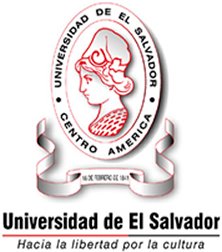 ANÁLISIS DEL IMAGINARIO URBANO QUE ASUMEN LOS DIFERENTES SECTORES Y COLONIAS DE SOYAPANGO ACERCA DE LA COLONIA LA CAMPANERA DEL MISMO MUNICIPIO, A PARTIR DEL CONSUMO DE MEDIOS TELEVISIVOS.PRESENTADO POR:BLANCA YAMILETH BATRES GARAY JORGE MATEO LÓPEZ URQUILLAPARA OPTAR AL GRADO DE:LICENCIATURA EN PERIODISMODOCENTE TUTOR:MCS. JUAN CORONADO HERNÁNDEZSAN SALVADOR, EL SALVADOR, CENTROAMÉRICA, FEBRERO DE 2014AUTORIDADES DE LA UNIVERSIDAD DE EL SALVADORRECTORINGENIERO MARIO ROBERTO NIETO LOVOVICERRECTORA ACADÉMICAMAESTRA ANA MARÍA GLOWER DE ALVARADOVICERRECTOR ADMINISTRATIVOOSCAR NOÉ NAVARRETESECRETARIA GENERALDOCTORA ANA LETICIA ZAVALETA DE AMAYAAUTORIDADES DE LA FACTULTAD DE CIENCIAS Y HUMANIDADESDECANOLICENCIADO JOSÉ RAYMUNDO CALDERÓNVICEDECANALICENCIADA NORMA CECILIA BLANDÓN DE CASTROSECRETARIOMAESTRO ALFONSO MEJÍA ROSALESAUTORIDADES DEL DEPARTAMENTO DE PERIODISMOJEFE DEL DEPARTAMENTO DE PERIODISMOLICENCIADO ROBERTO ANTONIO MAZA EMÉSTICACOORDINADOR DE PROCESOS DE GRADUACIÓNMAESTRO YUPILTSINCA ROSALES CASTRODOCENTE TUTORMAESTRO JUAN CORONADO HERNÁNDEZ
Agradecimientos.Agradezco primeramente al Dios de la vida, por permitirme terminar mi carrera Universitaria, por darme la sabiduría para seguir adelante con mi licenciatura y la fortaleza en los momentos de debilidad. Por brindarme una vida llena de aprendizajes, experiencias y felicidad.Agradezco infinitamente a mis padres, Carlos Batres y Mariana Garay por haberme guiado por el camino del bien, por su apoyo incondicional en mis estudios, y porque han sido un vivo ejemplo de superación y perseverancia en mi vida. Les doy gracias por la formación que me han brindado, que me ha permitido ser quien soy, y llegar hasta donde he llegado.Agradezco a mi esposo Marvin Pacheco y mi hijo Anderson Steven Pacheco Batres, por apoyarme incondicionalmente en toda mi carrera, además de ser mi motivación, mi luz y la inspiración  para superarme y terminar mis estudios universitarios. Por el amor,  la confianza y  creer en mí y en mis capacidades. A ustedes dedico este triunfo que es de los tres. A mis hermanos, Luis Batres, Daniela Batres y Lisseth Batres, por su apoyo, confianza y motivación, porque son parte importante en mi vida y por brindarme el amor y cariño cuando más lo he necesitado. Porque siempre han estado ahí. Y porque sé que puedo contar con ustedes incondicionalmente. A mi abuelo, mis abuelas, mis tíos, tías, y demás familiares porque de una u otra manera siempre me han apoyado con sus consejos, confianza y cariño. Por haber compartido conmigo cada uno de mis triunfos.  Por ser parte importante en mi vida les estaré eternamente agradecida.A mi compañero de tesis, Mateo Urquilla, por compartir esta experiencia y apoyarnos mutuamente en la realización de este proyecto de investigación.  Al Licenciado Juan Coronado Hernández, por creer en nuestro proyecto de investigación  y compartir con nosotros sus conocimientos, por el tiempo y dedicación en la elaboración de este trabajo, así también por la paciencia que nos tuvo en este proceso de investigación.A la licenciada Yolanda de Solórzano por su ayuda incondicional, porque siempre nos ha ayudado y apoyado cuando más la necesitamos.  A todos los que han influido de alguna u otra manera para que este proyecto se realice  con éxito, mis más sinceros agradecimientos.Con cariño, Blanca Yamileth Batres Garay.AgradecimientosAgradezco a Dios Todopoderoso porque sin su ayuda este trabajo de graduación no hubiese sido posible, por eso ofrezco un acción de gracias por su incondicional apoyo como su hijo que soy.	Asimismo le doy gracias a ese ser que Dios escogió para darme la vida, mi madre, Gloria Ester Urquilla, quien de manera desinteresada estuvo conmigo hasta el final de mi carrera, a ella le debo además de la vida, mi éxito porque ha sido y seguirá siendo el pilar más fuerte que sostiene mi camino.	También no puedo dejar de lado el apoyo que brindó mi estimada amiga, Yolanda de Solórzano, quien de manera oportuna nos brindó ayuda material y moral, por nuestra parte estamos complacidos por su incomparable comprensión.	Agradezco a Mcs. Juan Coronado Hernández, nuestro docente tutor de tesis por su ayuda académica de principio a fin hasta obtener este producto muy satisfactorio, completo y objetivo. 	Una ayuda fundamental fue la de Yamileth Batres, mi compañera de tesis, que junto a mí pudimos finalizar satisfactoriamente esta investigación que por vez primera se realiza en el país en un trabajo de grado.	También dirijo un saludo especial a mis amigos, compañeros de estudio y  familiares que me han acompañado en este largo pero exitoso camino. A todos muchas gracias.Jorge Mateo López UrquillaÍNDICEPÁGINAINTRODUCCIÓN	8CAPÍTULO I. DEFINICIÓN DEL OBJETO DE ESTUDIO	101.1 Planteamiento del problema.	101.2 Delimitación del espacio temporal	141.3 Tipo de Investigación	151.4 Pregunta Guía	171.5 Justificación	181.6 Objetivos	20CAPÍTULO II. CONSIDERACIONES TEÓRICAS CONCEPTUALES	212.1 Perspectiva o paradigma teórico	212.2 Antecedentes del objeto de estudio	262.3 Sistema de conceptos	29CAPÍTULO III. METODOLOGÍA	373.1 Procedimiento del trabajo de investigación	373.2 Definición de la muestra	383.3 Determinación y descripción de la técnica de investigación	39CAPITULO IV. VACIADO Y ANÁLISIS DE RESULTADOS	404.1 Vaciado y análisis de la colonia El Limón 	404.2Imaginario urbano general que tienen los habitantes de la Colonia El Limónsobre La Campanera.	724.3 Vaciado y análisis de la Residencial Miraflores	754.4Imaginario urbano general que tienen los habitantes de la Residencial Miraflores sobre La Campanera	1014.5 Vaciado y análisis de la Colonia La Campanera	1034.6 Imaginario urbano general que tienen los habitantes de La Campanera sobre su colonia.	130V. CONCLUSIONES Y RECOMENDACIONES	1325.1 Conclusiones	1325.2 Recomendaciones	136FUENTES CONSULTADAS	138ANEXOS	141INTRODUCCIÓN	Esta investigación con enfoque cultural busca un acercamiento al Imaginario Urbano que tienen diferentes sectores como la policía, habitantes de la Residencial Miraflores y Colonia El Limón de la Colonia La Campanera, a la vez conocer qué opinan los habitantes de la comunidad en investigación de sí mismos.Pero antes de la ejecución del trabajo de campo se buscó información que hablara del tema, las investigaciones de Imaginarios Urbanos es casi escasa en el país. Una gran fuente de datos fue Internet ya que grandes filósofos han hablado del tema como Nestor García Canclini y Armando Silva Téllez. En El Salvador pocos son los estudiosos que han investigado el tema, para tal caso está la catedrática de la Universidad José Simeón Cañas, UCA, Roxana Martel, quien escribió el texto “Imaginarios e Itinerancias en la Ciudad, Construcción de Identidades Urbanas desde el Ambulantaje”. Otro caso es el del catedrático de la Universidad de El Salvador, UES,  Julio César Grande, quien no obvió el significado de Imaginarios Urbanos en su Diccionario Moderno de la Cultura, Comunicación e Información.Terminado ese paso es momento del trabajo de campo realizado en las Colonias La Campanera y El Limón, y la Residencial Miraflores, donde se realizaron una serie de entrevistas a profundidad. También se tomó en cuenta la versión oficial de la situación de la comunidad en La Campera, es decir la Policía Nacional Civil, lugar en el cual se brindó datos reveladores.Posterior a eso, se encuentra un apartado de los más importantes, el vaciado y análisis de resultados, donde se establecen diferencias y similitudes del Imaginario que se maneja de La Campanera entre los sectores antes mencionados.Se trata de comprender cómo ha evolucionado el Imaginario, por qué no se ha dinamizado y cuáles son las causas y consecuencias del mismo. Es aquí donde se conocen los pormenores y la riqueza de la investigación que se desarrolló con toda normalidad y éxitos.No pueden faltar las conclusiones a las que llegó el grupo tras meses de investigación, para lo cual también ofrece una serie de recomendaciones para los diferentes actores involucrados en el tema de Imaginarios Urbanos. Al lector se trata de incentivar a que conozca el tema y que lo aprecie desde una forma más próxima; es decir que adopte cómo son los Imaginarios Urbanos dentro del país.CAPÍTULO I: DEFINICIÓN DEL OBJETO DE ESTUDIOPlanteamiento del problemaLa idea central de imaginarios urbanos radica en la fabricación de una imagen visible de algún lugar que conocemos muy bien, que no conocemos o que conocemos poco; esa idea visible se construye a partir de diferentes elementos que nos llevan a construir un significado y un significante del lugar.Los Imaginarios Urbanos o idearios, como los llaman algunos, percepción o concepción de la ciudad; como puede ser conocido también, es un mismo fenómeno que puede ser abordado desde el discurso, desde la experiencia de vida, desde el enfoque socio-cultural y desde un factor muy importante como lo es el consumo de medios de comunicación.Los medios de comunicación son unos de los elementos que tienen la capacidad de influir en la conducta y pensamiento de la audiencia, por tal razón también tienen la capacidad de crear imaginarios urbanos  a partir del conglomerado de información que ellos publican de los diferentes lugares del país, por la forma en que lo dicen, las fuentes que consultan y la información que discriminan.Otra forma de construir imaginarios urbanos es a partir de lo que dicen los “otros” como los amigos, familiares, conocidos, habitantes de la colonia La Campanera y de otras aledañas, las autoridades, los visitantes y otros sectores sociales, como la escuela, alcaldía e iglesia.   La forma en que se dice algo influye en la construcción social y simbólica del sujeto y del lugar. Este se da a través de las relaciones interpersonales o por medio de la comunicación mediática, como antes ya se mencionó.La Colonia La Campanera del Municipio de Soyapango es una de las comunidades que se ha mencionado mucho en los medios de comunicación como un lugar de alta peligrosidad, debido al grupo pandillero de lazona y las actividades ilícitas que allí se realizan, como extorsiones, violencia y hasta asesinatos. Percepción que se magnificóaún más a partir del homicidio del fotoperiodista franco-español Christian Poveda. “La Campanera” es una de las colonias más populosas de Soyapango,  los grafitis alusivos a la pandilla 18 connotan violencia; niños desnudos o semidesnudos interrumpen la mirada; sujetos sospechosos que intimidan a los ajenos; la música a alto volumen son sólo algunas de las características de este lugar. Pero, ¿Qué imagen tienen las personas que no habitan en La Campanera a partir del consumo del mediotelevisivo? ¿Qué piensan las autoridades de esta comunidad? ¿Cómo ven los habitantes de lugares aledaños a la Colonia La Campanera? ¿Qué percepción tienen los sectores sociales cercanos a La Campanera?Existen factores socioculturales como el nivel económico, el  nivel académico, el nivel cultural, los patrones de consumo de medios que influyen en la construcción de imaginarios o idearios sociales.A partir de estos elementos se determinó cuál es el imaginario urbano que se tiene de La Campanera desde diferentes sectores de la sociedad a partir del consumo delmediode comunicación televisivo ¿De qué manera lo manifiestan y qué elementos han influido en su imaginario?Los imaginarios urbanos se construyen a través del discurso, de las experiencias de vida, del entorno sociocultural y del consumo de medios, específicamente la televisión. En este caso, el enfoque ha sido la construcción de imaginarios urbanos a partir del consumo de medios, específicamente la televisión. Sin embargo, se tomaron en cuenta los elementos antes mencionados  para contextualizar la investigación, sin profundizar en ellos.Por tanto, el equipo investigador se interesó por indagar qué piensan los habitantes de la Residencial Miraflores, de la Colonia El Limón y las autoridades del municipio, acerca de La Campanera (otros). Además se investigó la percepción que tienen los habitantes de la Campanera sobre su comunidad (nosotros).La construcción de los imaginarios se estudió a partir del consumo de la televisión.Se entiende el “consumo como el conjunto de procesos socioculturales en el que se realizan la apropiación y usos de los productos”.De este modo, se asume que el consumo está determinado por elementos básicos, como el nivel económico, cultural, académico, y así también por la capacidad adquisitiva de las personas. Por otro lado, también se indagóa los habitantes de La Campanera y habitantes de la Colonia El Limón y Miraflores cuál es la impresión que provocan los grafitis que están plasmados en las paredes de la colonia en investigación.En este trabajo se estudió al RECEPTOR como elemento de comunicación, puesto que se trabajó directamente con la audiencia receptora de la televisión, específicamente los habitantes de la Residencial Miraflores, la Colonia El Limón, las autoridades policiales encargadas de la zona,  y los mismos habitantes de La Campanera.Para tal efecto es importante conocer el contexto cultural, económico y social del objeto de estudio y así poder determinar cómo estos factores influyen en la construcción del imaginario urbano de La Campanera.1.2 Delimitación del espacio temporalLa investigación se realizó dentro del Municipio de Soyapango, tomando en cuenta a lacolonia El Limón y la Residencial Miraflores con diferencias en el nivel económico, social y académico; además de sectores como las autoridades municipales y específicamente la PNC, sin faltar la misma colonia La Campanera.	El proyecto se desarrolló en un lapso de 12 meses, los tres primeros utilizados en la recopilación de información, para proceder a la redacción del proyecto de investigación en el cuarto mes. La recolección de datos se ejecutó entre los meses de agosto y diciembre de 2013y luego se analizaron los resultados obtenidos entre noviembre y diciembre de 2013 por el equipo investigador.	La presentación de los resultados de la investigación al docente asesor fue en el mes de diciembre, mes transcurrido donde se mostró qué resultados se obtuvieron y de qué manera el equipo investigador alcanzó los resultados.	En enero de 2014 se presentó la tesis para su aprobación y cambios que se debieron realizar para la defensa de la investigación en el mes de febrero.Tipo de investigaciónPara la realización de nuestra investigación se requiere entender  e interpretar el fenómeno complejo de construcción de imaginarios urbanos, para ello tenemos la necesidad de comprender la forma en que la población construye imaginarios mediante la información que le  proporcionan  los medios de comunicación, específicamente la televisión.La investigación cualitativa requiere conocer la información sobre las vivencias, percepciones, sentimientos y el entorno sociocultural que influyen para que las personas asuman un determinado imaginario; en este caso, de la Colonia La Campanera. Esta información contextual proporciona un conocimiento más profundo que nos permite explicarnos cómo es que se construyen los imaginarios.El carácter del estudio busca encontrar cualidades del fenómeno, la esencia, lo que está dentro y va más allá de lo meramente superficial, busca comprender y clasificar la realidad a través de su diseño flexible, envolvente y emergente el cual se interesa en la comprensión de la conducta humana desde el propio marco de referencia de quien actúa basándonos en una investigación de campo. Por su alcance este estudio es  sincrónico puesto que se estudia el fenómeno en un periodo de tiempo relativamente corto y en un momento determinado, en este caso el imaginario urbano que nuestro objeto de estudio tenía en ese momento.Mientras que por su profundidad la investigación es exploratoria-descriptiva ya que es un acercamiento al fenómeno de imaginarios urbanos que no está suficientemente tratado por las ciencias sociales y descriptiva porque se desea describir como se da el fenómeno.En cuanto a la amplitud de la investigación es micro sociológica puesto que se ha utilizado como objeto de estudio grupos de personas reducidos.Las fuentes utilizadas para la investigación son primarias ya que obtuvimos la información de primera mano mediante el encuentro cara a cara con las personas que figuran como el objeto de estudio de la investigación.  Pregunta guía¿Cuál es el imaginario urbano que asumen los diferentes sectores aledaños a la Colonia la Campanera  y de la misma comunidad,a partir del consumo de medios de comunicación televisivos y de acuerdo a su contexto sociocultural?1.5JustificaciónEs importante, sin lugar a dudas, conocer cuál es el imaginario urbano que tienen los diferentes actores sociales cercanos a la Colonia La Campanera del Municipio de Soyapango y en qué medida ha influido la televisión como medio de comunicación masiva en la construcción de ese ideario.	Por ser un tema cultural que ha sido poco tratado en el país, sólo se cuenta con el apartado del estudio que realizó la Universidad Centroamericana “José Simeón Cañas” (UCA), por lo que hasta cierto punto es novedoso, por su falta de actualización ya que desde el 2006 no se habla de este tema lo que impide conocer más elementos de imaginarios, hasta le fecha no ha trascendido.“La Campanera” desde el momento en que se menciona crea en la mente de las personas una imagen, ya sea mala o buena, pero se imagina algo; a partir de ésto, nace la duda del grupo de investigación de saber qué es lo que realmente las personas se imaginan y por qué; en qué medida ha influido la televisión.El Salvador ha sido catalogado como el país más peligroso de Latinoamérica. Esta investigación pretende conocer, por medio de la entrevista a profundidad, qué es lo que la sociedad piensa de este lugar. Desmentir o reforzar la información que presenta la televisión. Para conocer de primera mano los datos importantes que pueden ayudar a los alumnos de periodismo que retomen el tema de imaginarios urbanos o similares. También, puede ser tomado como ejemplo de trabajos salvadoreños de imaginarios urbanos para la cátedra de Periodismo Cultural de la Universidad de El Salvador o carreras afines de esta universidad y  de otras.	Para determinar la influencia de la televisión en la construcción de imaginarios urbanos y para  comprobar si el imaginario difiere según la condición económica, social y cultural de las personas.	Será de utilidad para los investigadores que retomen el tema de imaginarios urbanos y para los medios de comunicación como la televisión ya que pueden conocer cuál es el grado de incidencia que tienen en la población y retomar datos importantes arrojados en esta investigación.También puede ser visto y analizado por los periodistas de medios impresos y digitales como El Mundo, El Co-Latino, Diario La Página, El Faro para ser retomado en la sección cultural.Estudiantes externos pueden verificar que ya existe una investigación de Imaginarios Urbanos gracias a la iniciativa que tuvo este equipo investigador, a partir del trabajo presentado pueden nacer nuevas indagaciones del tema.1.6ObjetivosObjetivo general:Investigar cuál es el imaginario urbano que asumen los diferentes sectores aledaños a la Colonia La Campanera y de la misma comunidad, a partir del consumo de la televisión.Objetivos específicos:Explicar cómo se ha construido el imaginario urbano sobre La Campanera a partir del consumo de la televisión como medio de comunicación masivo.Determinar cómo influye el factor económico, cultural y social en el consumo de medios de comunicación  televisivos.Distinguir las diferencias en el imaginario urbano que asumen los “otros” que están fuera de la comunidad, con el ideario de los habitantes de la campanera “nosotros”.CAPÍTULO II: CONSIDERACIONES TEÓRICO CONCEPTUALES2.1 Perspectiva o paradigma teóricoEsta investigación sobre el imaginario urbano que tienen los diferentes sectores de la sociedad de la Colonia La Campanera del Municipio de Soyapango encaja en el paradigma fenomenológico partiendo de que el carácter  investigativo es cualitativo. Además, de entender el fenómeno a partir de las impresiones de los sujetos, recolectadas por medio de las entrevistas a profundidad. Un paradigma es según Nicola Abbagnano: “un conjunto de creencias y actitudes, como una visión del mundo "compartida" por un grupo de científicos que implica una metodología determinada”, es decir que un paradigma es una guía teórica, o una vía de percepción y comprensión del mundo, que un grupo de científicos adopta para llegar a obtener los resultados de la investigación. 	Los investigadores interpretaron los imaginarios construidos por los sujetos en estudio y reconocieron que tal imaginario está en constante evolución. Esto es importante ya que el ser humano crea significados de las cosas por medio de varios canales entre ellos el consumo de la televisión, específicamente en los noticieros salvadoreños como: 4 Visión, Teledos, Teleprensa, Hechos y TN21. Los canales de televisión anteriormente mencionados inciden en la opinión pública, por ejemplo 4 Visión difunde mensajes políticos a favor de ARENA y TN21 se inclina más por el FMLN, estos dos medios son de los más vistos en El Salvador, ambos utilizan el sensacionalismo en sus noticias por lo que cuando se refieren a asesinatos tratan de sacar imágenes sangrientas. Tal hecho hace que se grabe en la mente de los consumidores un tema que ellos decidan difundir.	El imaginario de “La Campanera” tiene sentido por las personas que le dan significado, es allí donde la investigación tiene su base fundamental, al tratar de entender las significaciones y su contexto, partiendo de que el fenómeno sucede en un ambiente y circunstancia específica con sus propias características.  	Según el aporte de María Dolores Montero, en su libro “La Información Periodística y su Influencia Social,” desde la perspectiva interpretativa los medios de comunicación masiva, entre ellos la televisión,  modelan el conocimiento, por tanto, su influencia es a largo plazo, mantienen el estatus quo y participan de manera decisiva en la construcción social de realidad.  	Según el párrafo anterior y apegado a esta investigación, la construcción de imaginarios urbanos está influenciada fuertemente por los medios de comunicación, quienes a la vez modelan el conocimiento que alguien tiene de algo, por ejemplo de un lugar y para mayor especificidad de la Colonia La Campanera.	Este mismo paradigma, como contraparte al funcionalista, establece que la comunicación de masas pueden establecer nuevos significados, estabilizar los ya existentes o alterar su contenido. Por tanto los medios de comunicación masiva tienen la facultad de crear por medio de la simbología, nuevos imaginarios, reforzar el que ya existe y hasta deformarlo. Es decir pueden, los medios, cambiar un imaginario por uno nuevo, sin perder de vista, como se mencionó anteriormente, el conocimiento es a largo plazo.Este paradigma establece tres tipos de realidades, según H. Adoni y S. Mane (1984): 1. La realidad social objetiva: es la realidad externa que existe fuera del individuo, la que experimenta ante el mundo objetivo y se aprehende a través  del sentido común.2. La realidad social simbólica: es cualquier forma de expresión simbólica de la realidad objetiva… tantas como sistema de símbolos, y la tarea del individuo en diferenciarlas entre sí.3. La realidad social subjetiva: es el plano donde se interiorizan y fusionan las dos anteriores realidades. El individuo interioriza su experiencia y los valores socialmente objetivados.	De las tres realidades anteriormente establecidas, las dos últimas son de mayor interés para este estudio, ya que el imaginario urbano se expresa en parte por los símbolos, como lo son los grafitis; y también porque la serie de significaciones son subjetivas y puede variar de individuo a individuo y de sector a sector. 	Es un hecho que los medios de comunicación, en esta perspectiva, pueden ejercer una labor constante de la definición de imaginarios y la distribución de los mismos. Lo que conlleva una acción social del individuo que según P. Berger y T. Luckmann (1966) tiene tres momentos importantes:	El primero la exteriorización; es decir la necesidad antropológica  del individuo de actuar en el mundo, la segunda, la objetivización es cuando los productos materiales o mentales adquieren el carácter de cosas y se presentan al ser humano como una realidad exterior. Por último se concibe el proceso en el que el sujeto transforma el segundo momento en estructuras subjetivas de significados es decir la interiorización.	Los tres momentos de los que hablamos anteriormente se reflejarán en esta investigación por medio de las entrevistas a profundidad que aclararán el panorama simbólico, por lo que no se puede anticipar un imaginario sin antes haber estudiado los sectores involucrados del lugar.Vale aclarar que el paradigma fenomenológico se utilizó para los sectores externos a la Colonia La Campanera; es decir, la Colonia El Limón,  la Residencial Miraflores. Por otra parte, para La Colonia Campanera y el jefe de la delegación de la Policía Nacional Civil se utilizó el paradigma interaccionista ya que busca la interconectividad de todos los elementos que rodean el objeto de estudio y cómo éstos interactúan para producir en este caso los imaginarios urbanos.Según el paradigma interaccionista, el conocimiento representa los puntos de vista que el sujeto social elige para interpretar la realidad por esa razón se acopla al objeto de estudio puesto que los ciudadanos se forman el imaginario urbano a partir de su propia forma de interpretar la realidad.Con base a este paradigma, se determinó cómo los medios de comunicación, en este caso la televisión, influye y se interconecta para crear una percepción en las personas acerca de La Campanera y así producir imaginarios urbanos.Aparentemente la construcción de imaginarios parece un fenómeno disociado, sin embargo, bajo esta guía teórica se relacionaron todos los elementos que permiten la construcción de imaginarios urbanos bajo la influencia de la información que proporcionan los medios de comunicación específicamente la televisión.Estos dos paradigmas son determinantes para construir, por medio de las entrevistas a profundidad, el imaginario urbano que conciben los diferentes sectores más cercanos a la Colonia La Campanera y cómo los habitantes de dicha colonia se autoevalúan simbólicamente y qué representan ante la sociedad.2.2 Antecedentes del objeto de estudioEl tema de Imaginarios Urbanos es novedoso, internacionalmente ha sido tratado por el filósofo argentino Néstor García Canclini, en sus estudios como “La Globalización Imaginada” (2008), quien hace un profundo análisis de la globalización que impone el poder político económico mundial. También escribió “Imaginarios Urbanos” producto de una charla en México.Por su parte, Armando Silva Téllez ha escrito cinco ediciones de Imaginarios Urbanos. La primera de ellas es “De la Ciudad Vista a la Ciudad Imaginada” (1992); la segunda es “El Ciudadano de la América Latina” (1994); la tercera “Acciones Políticas y Estéticas” (1997); la cuarta “Culturas Urbanas en América Latina y España” (2000) y, por último en su quinta edición corregida y ampliada “Imaginarios Urbanos y Arte Público” (2006).Asimismo Téllez, en convenio con la Universidad Doctor Andrés Bello de Colombia, escribió en 2006 “Imaginarios Urbanos Metodología”. En todas sus obras hace referencia a la ciudad y maneras de percibirla. Hasta el momento ha hablado de algunos países de Latinoamérica en los que no ha sido tomado en cuenta El Salvador. También ha sido abordado el tema de Imaginarios Urbanos por el antropólogo e historiador peruano radicado en México, Ricardo Melgar Bao, en su texto “La Violencia Simbólica y los Imaginarios Juveniles Latinoamericanos: lo oscuro, lo bajo y lo sucio” publicado en el Anuario de Investigaciones 2 en el año 2002. También escribió el libro “Redes e Imaginario del exilio en México y América Latina: 1934-1940” (2003).Otros autores que han tratado el tema de Imaginarios Urbanos son: Roberto Bouzas en “América Latina: Un Espacio Cultural en el Mundo Globalizado” (1999) y los libros más recientes corresponden a José Fuentes Gómez en su texto “La Construcción Social del Miedo y La Conformación de Imaginarios Urbanos Maléficos” (2008) y Elsa María Bocanegra en su obra “Del Encierro al Paraíso. Imaginarios Dominantes en las Escuelas Colombiana Contemporánea: una Mirada desde las Escuelas de Bogotá” (2008).En El Salvador, como en todo país y ciudad del mundo, los imaginarios urbanos existen, pero al hablar de estudios realizados de este tema la información es escasa. Hasta el momento no existe ningún trabajo de grado en donde haya sido retomado el tema de imaginarios urbanos, se buscó información en diferentes universidades que ofrecen la carrera de Periodismo y Comunicación Social como en la Universidad Tecnológica, Universidad Dr. José Matías Delgado y Universidad Don Bosco.Sin embargo, Roxana Martel, investigadora y catedrática del Departamento de Letras de la Universidad Centroamericana “José Simeón Cañas” (UCA), escribió el texto “Imaginarios e Itinerancias en la Ciudad, Construcción de Identidades Urbanas desde el Ambulantaje”.Martel, refleja en su estudio sobre las ventas ambulantes de San Salvador las aproximaciones simbólicas de los imaginarios urbanos por medio de los discursos desde tres perspectivas: los vendedores, consumidores y alcaldía. Es así como realiza el contraste de lo que significa para cada uno de estos sectores abordados, el ambulantaje en la capital de El Salvador. Por último cabe recalcar que en 2006 Martel escribió “Imaginarios del miedo y geografías de la inseguridad: Construcción social y simbólica del espacio público en San Salvador,” en donde es co-autora junto a Sonia Baires. Juntas hacen un análisis de los elementos que alimentan el miedo en los lugares públicos de la capital como lo son las calles, los parques, entre otros.2.3 Sistema de conceptosEl presente trabajo lo vamos a entender a partir de las siguientes palabras claves:Imaginario UrbanoEl imaginario es un término que puede ser tratado desde diferentes ramas de la ciencia como la filosofía, psicología, semiología, antropología, pero nosotros la estudiaremos desde la comunicación.Según el aporte de Néstor García Canclini, los imaginarios urbanos son representaciones mentales de la ciudad que orienta los comportamientos en los espacios urbanos y la forma de relacionarse con otras personas, para este autor la ciudad se construye con casas y parques, calles autopistas y señales de tránsito, pero también se construye con imágenes.	Según el periodista y catedrático de la Universidad de El Salvador, Julio César Grande, en su Diccionario Moderno de la Cultura, Comunicación e Información (2003), los imaginarios urbanos son: “El conjunto de representaciones, valores y acciones que los sujetos configuran como red simbólica y que tienen que ver con las formas particulares de una sociedad para producir sentidos, afirmar valores, etc.”Los imaginarios urbanos, también, los podemos entender como representaciones simbólicas y la autora Morelia Jerez, acuña el término como aquellos significados socioculturales asociados a la ciudad y expresados a través de múltiples formas: por el lenguaje-discurso, el comportamiento, formas de vida, aspiraciones, etc.Los imaginaros son representaciones simbólicas de algo que conocemos muy bien, que conocemos poco, o no conocemos pero que  al escuchar una palabra automáticamente viene a nuestra mente una representación.Para Armando Silva Téllez los imaginarios son un conjunto de imágenes y signos que  ya construidos, tienen la capacidad de influir y orientar la práctica y los discursos. El imaginario se incorpora a nuestra percepción y ya incorporada guía nuestra conducta y fortalece nuestro imaginario.Para que nosotros podamos construir  un imaginario de la ciudad nos basamos en lo que conocemos por nuestra propia experiencia, lo que hemos escuchado del lugar o por influencia de la información que recibimos de los medios de comunicación del lugar, así como también por diferentes actores sociales políticos, religiosos, personas viajeras, habitantes o trabajadores de la ciudad.Proceso de RecepciónLos diversos estudios de recepción que se han realizado durante varios años, son un esfuerzo de múltiples disciplinas de la ciencia que intentan comprender las múltiples interacciones y elementos que conlleva el proceso de recibir información.La recepción según Umberto Eco “es una situación de decodificación del mensaje” es decir que al escuchar el mensaje el receptor lo decodifica para entenderlo. Para Guillermo Orozco Gómez, la recepción es un proceso más complejo, “es una interacción, siempre mediada desde diversas fuentes y contextualizada material, cognitiva y emocionalmente, que se despliega a lo largo de un proceso complejo situado en varios escenarios y que incluye estrategias y negociaciones de los sujetos con el referente mediático de la que resultan apropiaciones variadas que van desde la mera reproducción hasta la resistencia y la contestación”.De tal manera que, la recepción va más allá de un propio entendimiento individual, no es sólo captar los mensajes o lecturas en la vida cotidiana, sino la manera en que el entorno sociocultural influye y modifica la interpretación que se hace del mensaje todo ello  genera un estímulo para dar una respuesta al mensaje, que es capaz de crear imaginarios urbanos.Entorno sociocultural:Será entendido por la situación social y cultural que rodea a un individuo que vive con determinadas condiciones de vida, condiciones de trabajo, nivel de ingresos, nivel educativo, esto determinado o relacionado a los grupos a los que pertenece. El entorno sociocultural puede ser nombrado también como entorno social.También es llamado contexto social o ambiente social, es la cultura en la que el individuo fue educado y vive, y abarca a las personas e instituciones con las que el individuo interactúa en forma regular.Son aquellas construcciones humanas culturales a las que pertenecemos y que compartimos con un conjunto de individuos, formando parte de un grupo o una comunidad.	Todos estos factores tienen un poderoso influjo en la actitud y forma de actuar, de pensar, y de ver la realidad de cada individuo.En el entorno cultural se evaluaron los siguientes puntos interrelacionados: Consumo de medios.El consumo se entiende como la compra o uso de un producto para satisfacer necesidades o gustos por tanto el consumo de algún medio de comunicación es aquel que se realiza cuando alguien usa dicho medio para cualquier fin. En este caso nos referiremos al consumo de la televisión que puede influir en los comportamientos y creación de imaginarios de los entrevistados como parte de la construcción social mediática.Existen muchos factores que determinan el consumo de medios:El nivel académico.En el sentido que las personas con mayor nivel académico estudiantes universitarios o profesionales pueden tender a escoger programas más sofisticados, avanzados, o con un lenguaje técnico o científico, por el contrario de las personas con escolaridad inferior al bachillerato que preferirán programas más coloquiales.El nivel cultural. Las personas eligen los programas de acuerdo a sus conocimientos, costumbres y tradiciones, a sus preferencias, a su profesión y sus necesidades.El nivel económico. También es determinante en el sentido de que si la familia no tiene acceso a pagar servicio de cable, obligatoriamente tendrá  que consumir los canales de acceso libre que no ofrecen mayor variedad, como en los canales de televisión abierta y otros; mientras que quienes pueden pagar el servicio de cable tendrán mayor acceso a programas y noticieros más educativos y culturales.   Televisióncomorecurso ambiental.Como recurso ambiental la televisión sirve para crear un flujo secundario de ruidos constantes que se cambiará a una posición primaria según lo deseen las personas. Es un acompañamiento a la hora de hacer las tareas de la casa y las rutinas además, crea un ambiente que funciona como un recurso de entretenimiento para la familia.Televisión como entretenimiento.Es decir que la televisión podría ser utilizada para distraerse, descansar y recrearse, es como un medio para mantenerse ocupado o pasar el tiempo, es un distractor que a través de la variedad de programas mantiene entretenidos a niños, jóvenes y adultos.Informarse.Es otro uso que se obtiene de la televisión, puesto que es el medio preferido por las personas para obtener información, ya que ofrece la información con imágenes y sonido que recrean lo sucedido y le facilitan al televidente conocer la noticia con solo ver y escuchar, evitándole la fatiga de leer.Educar.La televisión también educa desde el momento que ofrece contenidos variados, actualizados y sustentados con fuentes, muestra la imagen verídica donde proporciona información nueva al lector o refuerza los conocimientos.Estos elementos fueron la guía para el análisis del uso que le dan las personas a la televisión y los factores que determinan el consumo de cada medio de comunicación. Todo ello para determinar de qué manera han influido en la construcción del imaginario sobre La Campanera.PercepciónLa percepción es la capacidad que tienen todos los seres humanos para poder conocer la realidad que nos rodea por medio de los cinco sentidos; es decir podemos ejercer la percepción por medio del sentido de la vista, del olfato, del tacto, del gusto y de la audición.Estos sentidos nos permiten percibir algo de la realidad que nos rodea, sean estas imágenes, sonidos, olores, impresiones, sensaciones, figuras, sabores etc. Toda percepción nos permite obtener y procesar información para desenvolvernos en la vida cotidiana.  Para esta investigación tomamos como referencia la percepción visual, a partir de la cual los sujetos reciben imágenes en su cerebro constituyendo un proceso cognitivo, "la percepción requiere tiempo en la elaboración de una respuesta, comporta, igualmente una experiencia previa de lo percibido, y además es susceptible de ser utilizada con diversos grados de habilidad." La percepción visual se basa en  la interpretación de los estímulos visuales externos que se relaciona con el conocimiento y estado emocional que puede tener el individuo que percibe la imagen. Es la capacidad de interpretar la información visual que llega a nuestros ojos y de una imagen determinada dos individuos pueden tener una percepción distinta, esto de acuerdo a los conocimientos, y el entorno sociocultural de cada individuo. Ciudadano Miembro de la comunidad organizada o no, de un Estado que posee unos derechos y está obligado a cumplir ciertas normas y deberes.CiudadaníaLa ciudadanía se puede entender como el conjunto de derechos y deberes que se les otorgan a las personas como sujetos que forman parte de un todo. Es decir la calidad de ciudadano que le concede a la persona los derechos contemplados en la Constitución de la República en todas sus generaciones, así como también los deberes que le competen como ciudadano.Por otro lado también puede ser entendido el concepto de ciudadanía  como el conjunto de los ciudadanos dentro de una nación. Es decir puede utilizarse esta frase para referirse a un grupo de personas o conglomerados que tienen la capacidad de determinar un imaginario urbanoSeguridad ciudadanaEs la acción integrada que desarrolla el Estado en unión con la ciudadanía y otras organizaciones destinadas al bien público. Es garantizar una convivencia pacífica entre los ciudadanos, reducción de los índices de violencia y el uso pacífico de las vías y los espacios públicos. Evitar acciones de tipo delictivas o faltas en contra de las personas y los bienes privados y públicos.En otras palabras es un conjunto de acciones en pro de garantizar el bienestar de los habitantes, la vida, la libertad y el patrimonio ciudadano. Es la ausencia de riesgos y daños a la  integridad física  psicológica de las personas en donde predomina la sensación de confianza.CAPÍTULO III: METODOLOGÍA3.1 Procedimiento del trabajo de investigaciónPrimeramente se presentóel proyecto de investigación para la aprobación por parte del asesor encargado, quien luego de revisarlo y observarlo dio el visto bueno para proceder a la ejecución de la investigación. Posteriormente se realizó el trabajo de campo que consistió en ejecutar las entrevistas a profundidad en cada una de las colonias antes mencionadas y sectores sociales que detallamos con anterioridad.Luego de terminar todas las entrevistas se realizóel vaciado de datos, del cual obtuvimos la aprobación del tutor y posteriormente se ejecutó el análisis de cada una de ellas para determinar y categorizar los resultados de las mismas.Se sistematizó y organizó la información, de acuerdo a las recomendaciones del tutor en las asesorías programadas.Se redactó el borrador tomando en cuenta todas las partes de la investigación, el cual fue sometido a una revisión final. Posteriormente se realizaron las correcciones sugeridas.Se aprobó la investigación por parte del docente tutor y del coordinador de procesos de graduación  y luego se expuso el resultado de la misma.3.2 Definición de la muestraLa muestra para la investigación fue obtenida bajo el método no probabilístico, debido a la naturaleza de nuestra investigación que es de carácter cualitativa, escogiendo la muestra por conveniencia.Muestra por conveniencia. La muestra la hemos determinado por género y son 18 habitantes, 9 hombres y 9 mujeres de diferentes edades, más el jefe de la PNC (habitantes de la residencial Miraflores, Colonia El Limón y La Campanera).Esto de acuerdo a la finalidad y factibilidad que permite el acceso a las colonias  y sectores sociales en estudio. Esta muestra se acopla a los fines específicos que se buscan como grupo investigador y la muestra se enfocó en los adultos, jóvenes y adultos mayores de la colonias antes mencionadas, estableciendo los resultados de forma clasificada de acuerdo al sexo,edad, entorno sociocultural, entre otros.3.3 Determinación y descripción de la técnica de investigaciónLa investigación se realizó con la técnica de entrevista en profundidad, puesto que permite profundizar en el saber, sentir y pensar de la muestra.La entrevista en profundidadLa entrevista se realizóde forma personal y directa con los habitantes de la Residencial Miraflores, para lo cual nos capacitamos con anterioridad a fin de descubrir las motivaciones, creencias, actitudes y sentimientos que puedan estar ocultos y tengan incidencia en el  tema. Lo que se pretendió fue ir más allá de las respuestas superficiales que suelen dar los entrevistados, proyectarles confianza para que ellos puedan responder libremente y exteriorizar lo que verdaderamente piensan y sienten,  así lograr obtener la información que necesitamos. Para el uso de esta técnica se diseñó una serie de cuestionarios que fueron una guía para las entrevistas, sin embargo no fue rigurosa, dejamos la oportunidad de hacer otras preguntas diferentes a las que figuran en el cuestionario con el fin de enriquecer las respuestas de los entrevistados. CAPITULO IV: VACIADO Y ANÁLISIS DE RESULTADOS4.1 Vaciado y análisis de colonia El Limón Entrevista No. 01Colonia: El Limón Sexo: femenino.Fecha de la entrevista: 24 de junio de 2013Entrevistador (a): Mateo Urquilla, Yamileth Batres.Entrevista No. 01Colonia: El Limón Sexo: femenino.Fecha de la entrevista: 24 de junio de 2013Entrevistador (a): Mateo Urquilla, Yamileth Batres.ANÁLISIS ENTREVISTA 01La persona entrevistada a quien designaremos número uno es una profesional graduada de comunicaciones de una universidad privada, ella vive en la Colonia El Limón donde mantiene ciertas comodidades y tiempo atrás visitaba frecuentemente la Colonia La Campanera porque comulgaba en una iglesia profética del lugar.Aunque tiene cierta capacidad de adquisición no ha sido la suficiente como para vivir en otro lugar, por ello ha permanecido casi toda su vida en El Limón, aunque se refiere a esta comunidad y a La Campanera de forma despectiva y de igual manera opina de los habitantes de dichas comunidades.Por la oportunidad que tuvo de estudiar una carrera universitaria y en una de las Universidades más sobresalientes de este país como lo es la Universidad Don Bosco, esta persona se consiente que está en un nivel por encima de las demás personas de su comunidad; sin embargo, vive en una vivienda alquilada y aunque es una profesional no tiene empleo actualmente. En el tiempo que ella visitaba La Campanera fue unos cinco años atrás cuando esta colonia era un detonante de la delincuencia salvadoreña en especial por las pandillas y los asesinatos que ocurrían en el lugar, de los cuales frecuentemente sacaban notas periodísticas los medios de comunicación nacionales.Últimamente no ha ido por La Campanera, pero se ha quedado con aquella imagen de hace cinco años que ella vio y que mostraban los medios de comunicación, por esa razón manifiesta que no desea volver a visitar esa comunidad, sin saber a ciencia cierta cómo es el ambiente de La Campanera en la actualidad.Ella comenta que La Campanera es un lugar que está sumamente vigilado y saben quién entra y sale del lugar, opina que nunca viviría ahí porque lo considera demasiado peligroso no hay espacio donde distraerse y cree que ahí solo los hijos de los mareros salen a jugar porque considera que solo ellos no sienten miedo.La imagen mental que ella tiene sobre La Campanera es como un lugar peligroso, de criminalidad y violento, lleno de pandilleros, a quienes concibe como seres que no deberían existir, porque son lo malo de la sociedad, manifiesta. A pesar de profesar la fe de una iglesia cristiana, tiene una actitud  de menosprecio ante la comunidad La Campanera y de las personas que viven ahí, a excepción de los hermanos de la iglesia a quien ella conoce, y cree que solo porque participan en ese círculo religioso son personas de bien.En cuanto al consumo de medios revela que prefiere los programas de entretenimiento porque los noticieros solo muestran información negativa, de violencia y a ella no le interesa estar informada de esas situaciones, manifiesta, algo contrapuesto a su profesión ya que ha estudiado comunicaciones, por lo que no debería quedarse al margen del acontecer nacional. Sin embargo cuando consume  noticias escoge hacerlo del canal 21 especialmente la sección de nacionales y le interesan más las notas relacionadas a economía y violencia, expresa la entrevistada, aunque se contradice, puesto que antes menciona que evita ver noticias porque solo notas de violencia y delincuencia pasan los medios de comunicación.En cuanto a La Campanera solo recuerda que las notas periodísticas que presentaban de ella revelaban actos violentos y vandálicos como cuando "descuartizaban muchachos" dijo literalmente; sin embargo la semana que realizamos la visita, precisamente, se había presentado por los medios de comunicación televisivos la noticia de la reparación de la cárcava, que rodea esa comunidad, por parte del Ministerio de Obras Públicas. Además alude que la noticia del asesinato de Poveda recordó la imagen de comunidad peligrosa y delictiva sobre La Campanera, y es que vale la pena recalcar que esa fue una noticia que consternó al país entero e incluso a otros países del mundo que se vieron ofendidos por ese hecho.De tal situación, ni ella, ni su círculo familiar, recibieron mayor información más que los  rumores de la muerte, en la cual tuvo incidencia el documental“La Vida Loca” que filmó Poveda con pandilleros de la mara 18 en la colonia La Campanera. De igual manera existe mucha incertidumbre de quiénes habrían consumado ese hecho que según la entrevistada podrían haber sido los mismos de la mara 18, o los de la MS, e incluso piensa que pudo haber sido obra de las autoridades.  	En cuanto a la credibilidad del medio, ella brinda a los medios de comunicación televisivos poca credibilidad en cuanto a la presentación de noticias, considera que la información transmitida no se acerca a la realidad que viven las personas en esa comunidad, es decir que ella considera que la vida en ese lugar es mucho peor de como la presenta la televisión nacional.Entrevista No. 02Colonia: El Limón Sexo: femenino.Fecha de la entrevista: 24 de junio de 2013Entrevistador (a): Mateo Urquilla, Yamileth Batres.Entrevista No. 02Colonia: El Limón Sexo: femenino.Fecha de la entrevista: 24 de junio de 2013Entrevistador (a): Mateo Urquilla, Yamileth Batres.ANÁLISIS ENTREVISTA 02La segunda persona entrevistada es  graduada de Licenciatura en Trabajo Social de la Universidad de El Salvador, está casada con un profesional de su misma especialidad,  ha vivido toda su vida en la Colonia El Limón que está cerca de la campanera, por lo que asume a esta comunidad como cualquier otra de su municipio.Esta entrevistada trabajó como promotora social de la Alcaldía Municipal de Soyapango en el sector de La Campanera en períodos anteriores, por esta razón conoce a groso modo como es el ambiente en la campanera y se ha relacionado con habitantes del lugar por el trabajo organizativo que realizaba con ellos.Según ella la campanera es una colonia como cualquier otra, la describe como sobrepoblada, sucia, con hacinamiento y peligrosa por las cárcavas  que la rodean; sin embargo, asegura que esa condición es característica de todas o de la mayoría de colonias del municipio de Soyapango.  Considera que últimamente en La Campanera no han ocurrido acciones violentas graves para catalogarla como una comunidad violenta, sino que ha sido la mala imagen que crearon los medios de comunicación desde el tiempo que era muy peligrosa y ha quedado esa imagen negativa de la colonia.  Por la educación que ha recibido, juzga a los pandilleros  como personas con secuelas sociales por la vida que pudieron tener, que son víctimas de problemas sociales como desintegración familiar, violencia intrafamiliar, abandono y que incluso ha influido el ser jóvenes de una generación postguerra.Para la entrevistada número 2, ni  La Campanera, ni siquiera el Municipio de Soyapango, sería un lugar donde ella quisiera vivir; pero no por peligrosa sino porque las casas del lugar son muy pequeñas y por el tipo de gente que vive en esas colonias, aunque opina que La Campanera es una comunidad como El Limón o cualquier otra de clase baja en Soyapango.Aún con sus condiciones estables de vida y un ingreso mensual promedio atractivo no le ha sido factible cambiar de domicilio a otro de mayor estatus económico, sin embargo vive en casa propia, posee vehículo y tiene varias comodidades que muchos otros habitantes de la Colonia El Limón no poseen.   En televisión ella prefiere consumir programas como Hablando con el Presidente, que se transmite en Radio Nacional y su repetición en versión televisiva en canal 10, en comparación de otras entrevistadas con el mismo nivel académico que ella, su conciencia social le permite interesarse por programas que tratan del acontecer nacional, económico, político y social.En cuestión de noticieros, TN 21 y Noticiero Hechos son los de mayor consumo para ella y su familia, y es lógico puesto que los considera como noticieros con mayor objetividad y que no responden a intereses particulares de los dueños del medio sino que muestran la realidad de manera objetiva relativamente en comparación con otros medios.La entrevistada menciona que es tedioso para ella ver noticieros de TCS porque solo sacan lo que a ellos les interesa que la gente sepa, lo que al dueño del medio le conviene, esta apatía la siente por la conciencia social que posee, y porque esta cadena televisiva le interesa quedar bien con cierto sector de derecha de la sociedad. El consumo de noticias políticas es la preferencia de la entrevistada número 2, ya que se interesa por conocer lo que ocurre y porque la política va de la mano con la economía, lo social, el quehacer legislativo y  lo que hace el presidente liderando el órgano ejecutivo.En cuanto a la credibilidad del medio considera que la mayoría son muy amarillistas, es por eso que no le gusta ver las noticias de 4 Visión y Tele Dos manifiesta, aunque hasta El Noticiero de canal 6 es amarillista pero no en gran medida como los antes mencionados. Estos medios de comunicación exageran en la información que presentan.La forma de presentación de las noticias de Tele Corporación Salvadoreña, busca responder al interés de sus dueños, presentan lo que a ellos les interesa y lo hacen de la forma en que mejor les convenga, además con doble intención buscando desestabilizar al gobierno central, puesto que es obvia la tendencia ideológica política de esta cadena televisiva.Lo último que recuerda de La Campanera son noticias en las que resaltan la peligrosidad de la colonia, pero lo hace en alusión de lo que fue esa localidad tiempo atrás porque las últimas noticias que han aparecido en televisión son las de la cárcava que reparó el MOP y de eso no hizo alusión.Entrevista No. 03Colonia: El Limón Sexo: femenino.Fecha de la entrevista: 24 de junio de 2013Entrevistador (a): Mateo Urquilla, Yamileth Batres.Entrevista No. 03Colonia: El Limón Sexo: femenino.Fecha de la entrevista: 24 de junio de 2013Entrevistador (a): Mateo Urquilla, Yamileth Batres.ANÁLISIS ENTREVISTA 03Una vendedora de frutas es nuestra entrevistada numero 03 ella únicamente ha cursado hasta el bachillerato, tiene una vivienda de clase baja pero es de su propiedad, consume la señal de cable de claro y ha estado en la Colonia El Limón los últimos 15 años, ha visitado frecuentemente la Colonia La Campanera porque le queda bastante cerca y tiene conocidos y amigos en ese lugar.Para ella la  campanera ha cambiado mucho, en un tiempo fue sumamente peligrosa pero ahora ya no es así y los medios la siguen presentando como tal, ella dice literalmente "ahora es diferente ya no hay tanto muerto"  para ella, visitar La Campanera es como ir a cualquier otra comunidad porque en todas es la misma situación.Según la entrevistada número 03 puede ser peligroso para muchachos desconocidos entrar a La Campanera sin alguien conocido porque como en otras colonias hay pandilleros que tratan de mantener controlado el lugar y es que ellos están a la expectativa de que alguien puede llegar a hacerles daño o buscar información y es por ello que tratan de mantener el control de quien entra y quién sale del lugar y se inquietan cuando llegan desconocidos. Por otro lado en el caso de las mujeres no es peligroso, no les pasa nada, manifiesta; sin embargo, no le gustaría vivir ahí porque las casas son muy pequeñas y en la Colonia El Limón las casas son mucho más espaciosas que en La Campanera porque eran lotes los que les entregaron y ella tiene el espacio suficiente en su vivienda.La imagen que tiene de La Campanera esta entrevistada es como una colonia tranquila porque se ha calmado bastante la delincuencia en el lugar, a pesar de ser una bachiller vendedora de frutas asimila el hecho de que los medios de comunicación son quienes le han creado la mala reputación a la colonia por el tiempo que fue peligrosa, sin embargo ahora que ha cambiado no han desmentido esa situación.Con respecto a los habitantes de la campanera opina que son personas tranquilas, pasan siempre por donde ella vende porque varios chicos estudian en la escuela de El Limón y platica y convive con ellos sin ningún problema, son madres y padres de familia con compromisos y responsabilidades como todos. En cuanto a los pandilleros sí considera que han arruinado al país, que son malos porque cometen delitos y dañan, pero manifiesta que hay algunos que se arrepienten de lo que han hecho, tomando en cuenta su religión cristiana es por eso que cree en el arrepentimiento y en la conversión de estas personas.Los programas que más consume en televisión son los noticieros, que como toda ama de casa,  responsable de su hogar, le gusta informarse de lo que sucede en el acontecer nacional por eso le gusta ver todas las noticias que presentan y de todas las secciones, además de darle seguimiento a temas de la agenda diaria. El noticiero de su preferencia es  4 Visión, del cual le interesa todo tipo de noticias porque como ya mencionamos le gusta  conocer lo que sucede en todas las áreas política, economía, cultura, internacional, nacional y hasta deportes. Además de darle seguimiento a casos que se presentan en el medio informativo.Con respecto a la credibilidad de los medios de comunicación revela que para ella muchas veces mienten, porque ya ha ocurrido que ella se ha dado cuenta de algo que ha sucedido y en la televisión lo sacan de otra manera.Incluso menciono sobre un hecho delictivo que ocurrió en La Campanera años atrás en el que ella y su familia fueron a ver lo que había sucedido y se enteraron de cómo ocurrieron las cosas. Al siguiente día que vieron las noticias por televisión notaron que la información estaba distorsionada no la relataron tal y como había sucedido.Tomando en cuenta que esta entrevistada consume mayormente las noticias  4 Visión era de esperarse que considerara a los medios de comunicación como amarillistas, ya que en el caso particular de noticias 4 visión tiene un record característico por enfatizar en el lado negativo de las cosas e insertar temor e incertidumbre en los televidentes.    Con respecto a las noticias sobre La Campanera casi solo ha visto noticias de muerte pero al igual que la mayoría de entrevistados lo vieron hace varios años cuando ésta colonia en verdad era un lugar sumamente peligroso, últimamente ya no ha visto mayor aparición de dicha comunidad en las noticias.Y es que es de resaltar que si bien es cierto La Campanera fue una colonia muy peligrosa hace unos 5 años atrás, las noticias que salían en los medios era de la delincuencia que ahí se vivía; sin embargo ahora que esa situación ha cambiado, ningún medio informativo se ha tomado la molestia de limpiar la imagen de esta comunidad.Entrevista No. 04Colonia: El Limón Sexo: masculino.Fecha de la entrevista: 24 de junio de 2013Entrevistador (a): Mateo Urquilla, Yamileth Batres.Entrevista No. 04Colonia: El Limón Sexo: masculino.Fecha de la entrevista: 24 de junio de 2013Entrevistador (a): Mateo Urquilla, Yamileth Batres.ANÁLISIS DE ENTREVISTA 04El entrevistado número 4 es un joven bachiller que administra un ciber en la Colonia El Limón y que ha vivido ahí casi toda su vida, además estudió en la escuela del lugar y tenía como compañeros a niños de la Colonia La Campanera, por esa razón ha visitado y tiene contacto con personas de la famosa comunidad.Así mismo por su trabajo ha tenido la oportunidad de compartir con personas de la colonia en cuestión, puesto que jóvenes llegan al ciber a hacer uso del servicio de internet, por esta situación nuestro entrevistado manifiesta que las personas que viven en La Campanera son tranquilas amigables y muy llevaderas.Gracias a estas dos situaciones es que el entrevistado número 04 conoce y tiene amigos en la Campanera y por tal razón ha visitado la colonia en repetidas ocasiones y manifiesta que no tiene ningún inconveniente en visitar el lugar de nuevo ya que nunca ha tenido ningún problema con nadie de ese lugar.Para él, La Campanera es una comunidad tranquila como cualquier otra, así lo reiteró en repetidas ocasiones, el considera que se puede entrar y salir del lugar sin ningún inconveniente porque dice que ahora la colonia ha cambiado bastante que ya no es como la presentaban los medios de comunicación hace mucho años.Y es que es lógico que por haber vivido en El Limón por tantos años y esta colonia está cerca de La Campanera  él se siente como si se ha criado en esa comunidad, por la convivencia con la gente y es  por eso que no sostiene ningún temor. El considera que La Campanera no es lugar de criminalidad porque no es tan peligrosa pero tampoco la considera como un lugar de sano esparcimiento porque no tiene las condiciones necesarias para recrearse y divertirse sanamente, en el sentido de que no tiene áreas verdes o canchas en buen estado para poder distraerse o practicar algún deporte.Además considera que sí podría vivir ahí en La Campanera ya que es una colonia como El Limón, con las mismas condiciones, una comunidad donde vive gente humilde, trabajadora y con ingresos familiares promedio de $300 o un poco menos.A pesar de su relativa corta edad, y su nivel de estudio juzga a los jóvenes que están en las pandillas como personas solitarias, que en algún momento de su vida necesitaron apoyo, comprensión, compañía y tal vez no la recibieron, además por falta de orientación es que pueden haber escogido ese mal camino. En televisión consume con mayor regularidad los noticieros, puesto que manifiesta interés por estar informado de lo que sucede a nivel nacional, incluso afirma que aunque el noticiero 4 Visión es el que más consume, también le interesa conocer cómo presentan las noticias los demás noticieros, es decir mantiene un monitoreo constante.Las noticias de actualidad son las de mayor interés para él, así como también las de violencia pues en esas dos áreas se concentra la mayor parte de información del día, a pesar de ser un joven bachiller se muestra interesado por la actualidad del país más que por el deporte, la música o la moda que son las áreas en las que la mayoría de jóvenes se ven atraídos.   Nuestro entrevistado manifiesta que lo último que vio en televisión sobre La Campanera ha sido acerca de  la reparación de la cárcava que realizó el Ministerio de Obras Publicas MOP, y que recientemente fue inaugurada la obra por el titular de dicho ministerio. Es importante recalcar que este joven ha sido la única persona que hizo referencia a que en los medios de comunicación lo último que han presentado sobre La Campanera ha sido la reparación de la cárcava, esto refleja que el realmente mantiene un monitoreo de los medios televisivos.En cuanto a la credibilidad de los medios de comunicación, él  considera que muchos de ellos, casi la mayoría, son amarillistas puesto que exageran en la forma de presentar la información, solo para enfatizar en la mala fama que tiene la colonia, pero a las cosas buenas de ella no  le dan realce.Entrevista No. 05Colonia: El Limón Sexo: masculino.Fecha de la entrevista: 24 de junio de 2013Entrevistador (a): Mateo Urquilla, Yamileth Batres.Entrevista No. 05Colonia: El Limón Sexo: masculino.Fecha de la entrevista: 24 de junio de 2013Entrevistador (a): Mateo Urquilla, Yamileth Batres.ANÁLISIS ENTREVISTA 05El entrevistado número 5 es un adulto mayor que únicamente estudió hasta sexto grado, tiene muchos años de alquilar una casa en la Colonia El Limón, vive con su esposa y se dedica  al oficio de carpintería para  subsistir además de atender una pequeña tienda en su hogar.Este señor manifiesta que ha vivido casi toda su vida en El Limón, tiene amigos y conocidos en la Colonia La Campanera y la visita cotidianamente, por lo que la cataloga como una comunidad normal como cualquier otra de clase baja en El Salvador.Para él La Campanera es una colonia tranquila con gente humilde y trabajadora donde hay gente de buen vivir y de mal vivir como en todas las colonias, sin embargo no omite señalar que en un tiempo la vida en la campanera estuvo bastante crítica, pero ahora se ha calmado mucho.Este adulto mayor opina que La Campanera no es un lugar del todo sano pero tampoco violento, sino relativamente equilibrado como la mayoría en todo el país y expresa que él si pudiera vivir en La Campanera ya que es una colonia como El Limón, y que por el contrario existen colonias cercanas a la campanera como la San Antonio y San Ramón que son mucho más peligrosas, mencionó.Este entrevistado manifestó que la colonia ha cambiado tanto que cualquier persona puede llegar ahí bajarse de su vehículo o llegar caminando y no le sucede nada porque ya no está la misma situación de inseguridad de hace muchos años, sin embargo él opina de esa manera porque él nunca ha tenido ningún inconveniente al llegar ahí, pues ya lo conocen.En el caso de los pandilleros este entrevistado opina que ellos han llegado a esa situación porque han sido víctima del sistema capitalista que hemos tenido en nuestro país desde hace muchos años, que ha desencadenado en la desintegración familiar, violencia, abandono, migración, falta de oportunidades y esto ha provocado este fenómeno de las maras.  Con respecto a los grafitis opina que con ellos los pandilleros quieren dar a conocer lo que ellos  sienten hacia la sociedad y que además lo hacen para marcar su territorio para demostrar que tienen un dominio del lugar.Así mismo recuerda al fotoperiodista Christian Poveda por el documental que realizó sobre la vida de los pandilleros de La Campanera y plantea que su muerte se dio por problemas internos porque se mezcló con ellos y les falló en alguna manera al mostrar el documental de la vida loca.En televisión prefiere consumir noticieros, ya que por ser una persona adulta mayor se interesa por estar informado de todo lo que acontece a nivel nacional e internacional así como en las diferentes áreas, como economía, política, deportes, cultura, clima actualidad etc.Específicamente nuestro entrevistado prefiere ver los noticieros del canal 10 y canal 21, ya que según su criterio muestran la información más apegada a la realidad en comparación con otros medios de comunicación como los de TCS.	Las noticias nacionales de todo tipo, son las que más le interesa ver además recuerda que años atrás si salían muchas notas sobre crímenes de la campanera en los medios de comunicación televisivos, radiales y escritos, pero ahora casi no salen notas, porque ya no hay tantos hechos delictivos.En cuanto a la credibilidad del medio esta persona considera que ellos viven de la noticia y sacan lo que les es más rentable, a lo que le pueden sacar mayor  lucro o es más vendible por eso se enfocan en resaltar lo malo, los asesinatos, extorciones, la insalubridad, el hacinamiento. Sin embargo no se preocupan por mostrar la necesidad de la gente ni por contribuir a mejorar las condiciones de vida de la comunidad o para el caso ya que ellos forjaron la mala imagen de la colonia cuando fue peligrosa no se han tomado la molestia de desmentir esa situación ahora que ya no lo es en gran magnitud.Con sus varias décadas de años encima este señor nos hizo un llamado a nosotros como entrevistadores  y futuros profesionales del periodismo, a que practiquemos un periodismo más ético, objetivo y con responsabilidad social, a no ver a la población como una mercancía sino como entes que forman parte de la sociedad y con criterio propio.Entrevista No. 06Colonia: El Limón Sexo: masculino.Fecha de la entrevista: 24 de junio de 2013Entrevistador (a): Mateo Urquilla, Yamileth Batres.Entrevista No. 06Colonia: El Limón Sexo: masculino.Fecha de la entrevista: 24 de junio de 2013Entrevistador (a): Mateo Urquilla, Yamileth Batres.ANÁLISIS ENTREVISTA 06La sexta persona entrevistada es un joven estudiante de bachillerato quien ha vivido en la colonia durante toda su vida y tiene como compañeros a algunos chicos de La Campanera por lo que algunas veces  ha visitado esa comunidad y se relaciona con personas de ese lugar.El considera que La Campanera es una colonia peligrosa por lo que le han contado algunos compañeros que no viven ahí y por lo que salía antes en las noticias sobre ella; sin embargo, ya ha visitado la colonia y dice que su experiencia fue tranquila, no le pasó nada y sin inconveniente la volvería a visitar.El entrevistado responde que La Campanera es un lugar  peligroso porque cuando llegan visitantes, los mareros se le acercan para preguntar de dónde son, por ello considera que no viviría en La Campanera, no sólo por el peligro, sino también porque ha habido deslave de cárcavas alrededor de la colonia.Aunque considera a la Colonia La Campanera como peligrosa, afirma que las personas que viven ahí son muy tranquilas, porque solo los pandilleros son el problema de ese lugar. Él comenta que cuando personas extrañas llegan a La Campanera rápido se acercan para saber de dónde es o qué anda haciendo la persona y es lógico que como ellos andan en cosas malas piensan que cualquiera puede llegar a hacerles daño.Sobre los pandilleros dice que prefiere no opinar, mientras que de los grafitis piensa que son un arte, que quien lo sabe hacer, que lo haga porque es un arte pero ellos lo han mal utilizado lo hacen para causar temor o demostrar que mantienen el control de un territorio o de cada comunidad.	En cuanto al consumo de medios para este joven los deportes son su programa favorito pues manifiesta que al ver ese tipo de programas se entretiene, aprende, puede compartir en familia y a la vez está informado de lo que sucede a nivel nacional e internacional en cuestión de deportes, sea este fútbol, softbol, tenis y natación que son los que más le interesan.El entrevistado comenta que cuando consume noticias lo hace de TN21 del cual prefiere las noticias nacionales y se enfoca mucho en las de violencia, que son las que nunca faltan en la agenda de los medios de comunicación, porque si bien es cierto que el número de muertos al día ha bajado los crímenes siguen dando noticias.En cuanto a La Campanera ha visto notas periodísticas sobre la basura, la renta y lo último que recuerda es lo de Poveda, de lo cual expresa que fueron los pandilleros contrarios que lo mataron por haberse relacionado solo con la mara 18 y no con la MS ya que de alguna manera les ayudó con el proyecto de panadería y los del otro bando quedaron excluidos tanto del proyecto de panadería como del documental de La Vida Loca.Así mismo manifiesta que no tiene mucha credibilidad en los medios de comunicación sobre todo en los televisivos, porque a veces no es gran cosa lo que ha sucedido en la colonia y ellos arman un show en televisión.El opina que ya lo ha comprobado, cuando sucede algo cerca de la comunidad y él llega a ver lo que pasó, posteriormente lo ve en televisión y comprueba que la noticia no la dan como realmente sucedió, sino más bien le agregan información falsa u ocultan información, de manera que los medios presentan lo que a ellos les interesa que la gente sepa, nada más.Este joven a pesar de su corta edad es bastante crítico con la información que absorbe de los medios de comunicación, desde el momento que prefiere ver noticias de canal 21 en lugar de las de TCS que son más amarillistas y manipuladores con la información.Es importante recalcar como hasta los jóvenes son capaces de crear un estímulo de respuesta a la información que se recibe, ya que de acuerdo al nivel crítico y analítico de cada persona se decide  qué se recibe y qué no de cada noticia, o qué parte de la noticia acepta y a cual no le brinda credibilidad.El estímulo de repuesta hacia los medios de comunicación comienza desde el momento en que ellos deciden qué tipo de programas consumir y cuáles no, o qué noticieros quieren ver para estar informados y de cual no quieren escuchar noticias por falta de credibilidad hacia el medio.4.2 Imaginario urbano general que tienen los habitantes de la Colonia El Limón sobre La Campanera.El tema es demasiado complejo y la construcción del imaginario de una ciudad determinada varía de acuerdo a la persona  y su entorno sociocultural, en esta oportunidad nos hemos enfocado en analizar el imaginario que tienen los habitantes de la colonia El Limón, acerca de la colonia La Campanera.    La colonia El Limón es una comunidad que colinda con La Campanera, por esa razón todos los entrevistados de El Limón han visitado La Campanera y todos han convivido o conocen a los vecinos de esa comunidad. Por esta razón es que los habitantes de El Limón se sienten familiarizados y conocen muy bien la situación de la colonia en cuestión.De todos los entrevistados de la colonia El Limón  dos de ellas son mujeres con educación superior, sin embargo ellas opinan de manera diferente sobre La Campanera. Una de ellas, la entrevistada número 02, ha sido promotora de la Alcaldía Municipal de Soyapango, trabajó en el área organizacional con la Colonia La Campanera y conoce muy bien su situación en cuanto a seguridad.Según su opinión y la de todos los entrevistados de esa comunidad, afirman que La Campanera fue una de las colonias más peligrosas de Soyapango e incluso del Departamento de San Salvador; sin embargo, en su cargo como promotora de esta colonia pudo cerciorarse que la situación de La Campanera ha cambiado en los últimos años.Luego de un operativo policial que se ejecutó en el lugar, se debilitó  la estructura de la pandilla en la colonia y es por esa razón que la situación se ha calmado mucho en los últimos años, ya no se ha escuchado nada afirman la mayoría de entrevistados. Lo cierto es que quienes no han entrado a La Campanera en los últimos años se quedaron con la imagen que presentaron los medios de comunicación años atrás, y con la imagen que ellos mismos construyeron  a partir de lo que ellos conocieron de la colonia, lo que les contaron y lo alimentaron con lo que vieron por televisión.Las personas que sí han visitado la comunidad últimamente manifiestan que la situación de inseguridad se ha desvanecido considerablemente, ya no se han dado casos de homicidios en el lugar, y la situación es como en cualquier otra comunidad del Municipio de Soyapango.Los entrevistados de El Limón aseguran que los medios de comunicación influyeron grandemente en que los ciudadanos ajenos a La Campanera piensen que es una colonia donde prevalece la violencia y criminalidad hasta el punto de ser catalogada como una de las colonias más peligrosas del país.Es importante la comparación de la entrevistada número 02 con la entrevistada número 01 que siendo profesional y del área de comunicaciones no mostró mayor nivel analítico del porque prefería consumir las noticias de canal 21, y es que sin lugar a dudas la calidad de educación y el entorno sociocultural de cada persona es diferente y es lo que ocasiona que dos personas  con un mismo nivel académico tengan una capacidad de análisis diferenciada.Así mismo hubo entrevistados del sexo femenino y masculino con educación media que mostraron un mayor nivel analítico, tal es el caso de un joven bachiller que expresa mantener un monitoreo constante de noticias en diferentes medios de comunicación televisivos y que fue el único que afirmó que lo último que presentaron los medios en las noticias fue lo de la reparación de la cárcava que rodea a La Campanera.Además es importante enfatizar que personas como una vendedora de frutas con un nivel académico intermedio es capaz de dar una respuesta a lo que presentan los medios de comunicación, no se queda solo con la información que recibe sino que ella decide si acepta la información o no, si la toma como verídica o solo acepta parte de ésta.Por otro lado es importante recalcar que aunque tres de los entrevistados tienen acceso a servicio de cable, los tres contestaron  que prefieren  los noticieros de Telecorporación Salvadoreña para estar informados, es decir, la preferencia de consumo de noticieros no varía en las personas que tienen acceso a señal de cable de quienes únicamente consumen señal abierta.Sin lugar a dudas los habitantes de El Limón son testigos fehacientes de la situación actual de La Campanera, es por eso que confirman que han sido los medios de comunicación los que crearon la mala reputación de esta colonia cuando en realidad era muy peligrosa; sin embargo, no han desmentido esa situación ahora que los actos delictivos se han disminuido.4.3 Vaciado y análisis de la Residencial MirafloresEntrevista No. 07Colonia: Miraflores Sexo: masculino.Fecha de la entrevista: 3 de agosto de 2013Entrevistador (a): Mateo Urquilla, Yamileth Batres.Entrevista No. 07Colonia: Miraflores Sexo: masculino.Fecha de la entrevista: 3 de agosto de 2013Entrevistador (a): Mateo Urquilla, Yamileth Batres.ANÁLISIS ENTREVISTA 07El entrevistado número 7 es un hombre preparado académicamente, vive en la residencial Miraflores, una colonia de clase media del municipio de Soyapango que permanece vigilada las 24 horas del día y con muchas comodidades que no poseen muchas otras personas en esa y otras colonias de Soyapango.Él trabaja como notificador de  la Corte Suprema de Justicia, delegado en el Municipio de Soyapango y por ello visita frecuentemente la Colonia La Campanera para entregar notificaciones a familiares de reos o citatorios en casos de demandas del juzgado de familia.El entrevistado considera que en esta colonia no es tan sana ni tampoco tan violenta, no está en ningún extremo ya que últimamente se han calmado bastante los hechos delictivos. Él manifiesta que ahí viven personas de clase media y baja y que se caracteriza por las manchas o grafitis elaborados por  los mismos mareros que la rodean.Manifiesta que no tiene problema en seguir visitando la colonia ya que por cuestión de trabajo debe hacerlo, además ya se acostumbró a lidiar con esas personas, sin embargo si un desconocido quiere llegar al lugar debe tener cuidado, pues los pandilleros siempre están a la expectativa de quién llega.A pesar de que reconoce que se ha calmado un poco la situación manifiesta que no desearía vivir ahí por la inseguridad,  tomando en cuenta el nivel de vida que él tiene,  más bien tiene la posibilidad de trasladarse de la residencial Miraflores a otra colonia de más alto prestigio y de tener una casa más costosa que la que ahora tiene.Sobre los pandilleros piensa que son jóvenes que necesitan un apoyo para reintegrarse a la sociedad, y es que hay algunos que han cometido algún delito y estas personas deben pagar por ellos, pero aquellos que aún se pueden  corregir, sería necesario darles la oportunidad de reivindicarse de enseñarles un oficio y demostrarles que pueden servir a la sociedad.Al respecto de los grafitis afirma que deberían ser un arte, la expresión de un pensamiento o un sentimiento; sin embargo, ellos hacen una mancha que en lugar de agradar desagradan e intimidan a las personas con los dibujos y letras raras, incluso existen hasta letreros de advertencia como ver, oír y callar.El entrevistado nos comentó que con el documental del fotoperiodista Christian Poveda sobre los pandilleros de la Campanera es que ha recordado la mala fama de esa colonia pues recientemente ya no han salido casos de violencia de ese lugar por televisión solo ese documental que tituló “La Vida Loca”.En televisión, este entrevistado prefiere consumir noticias para estar informado de lo que sucede a nivel nacional e internacional, más específicamente El Noticiero de canal 6. A pesar de que tiene acceso a señal de cable tigo y podría escoger entre otros programas informativos, consume un informativo de señal abierta como cualquier otra persona.En cuanto a la credibilidad de los medios de comunicación opina que los medios son objetivos hasta cierto punto, sin embargo buscan la forma de llamar la atención de alguna manera y en ese momento caen en el error, porque tratan de presentar la información de la forma que se venda más, no buscan la objetividad y veracidad sino el lucro que puede traer. .Entrevista No. 08Colonia: Miraflores Sexo: femenino.	Fecha de la entrevista: 3 de agosto de 2013Entrevistador (a): Mateo Urquilla, Yamileth Batres.Entrevista No. 08Colonia: Miraflores Sexo: femenino.	Fecha de la entrevista: 3 de agosto de 2013Entrevistador (a): Mateo Urquilla, Yamileth Batres. ANÁLISIS DE ENTREVISTA 08La entrevistada número 8 es una persona que ha cursado hasta el bachillerato, es comerciante y motorista de transporte escolar, por su trabajo ya ha visitado en algunas ocasiones la Colonia La Campanera ya que tiempo atrás se encargaba de brindarle el servicio a estudiantes de esa comunidad.Ella sostiene que La Campanera es una colonia tranquila, en la cual vive gente humilde y trabajadora, considera que la volvería a visitar sin ningún inconveniente puesto que aunque ha escuchado cosas malas del lugar a ella nunca le ha sucedido nada las veces que ha llegado a la colonia.Manifiesta que no recomendaría que jóvenes desconocidos visiten el lugar para evitar ser víctimas de algún hecho delictivo. Aunque no cataloga a la colonia como violenta, pero no descarta la posibilidad de que los pandilleros de esa comunidad puedan lastimar a alguna persona extraña que se acerque a la colonia.Además, expresa que no viviría en esa colonia porque tiene hijos pequeños y jóvenes que podrían correr peligro al dejarlos solos en casa  o que podrían recibir una mala influencia por parte de los pandilleros al relacionarse con personas que anden involucrados con ellos.Al respecto de las pandillas esta entrevistada expresa que prefiere no emitir ninguna opinión ya que a esas personas no se les debe ni mencionar porque ellos no tienen ninguna consideración con nadie.Así mismo expresa que los grafitis que elaboran los pandilleros son dibujos satánicos que solo infunden miedo y temor en las personas que los ven, además, lo hacen solo para demostrar que tienen marcado su territorio e incluso escriben advertencias para las personas haciendo énfasis en que no deben decir nada de lo que ven o escuchan.A diferencia de los otros entrevistados a esta persona le gusta consumir de la televisión programas de entretenimiento, específicamente de Disney por el hecho de que tiene niños pequeños en casa y le gusta ver televisión con ellos; así también porque prefiere que los pequeños vean programas sanos y no de violencia.En el caso de los noticieros casi no consume programas informativos porque expresa que mucho se decepciona al darse cuenta de todo lo malo que ocurre en el país,  pero cuando mira noticias lo hace de cualquier noticiero, no tiene uno en específico, ni un horario fijo por el hecho que solo ve noticias ocasionalmente.De manera general  prefiere las notas de la sección Nacionales y las referentes a economía, comenta que lo último que recuerda haber visto en televisión de La Campanera es que matan personas  pero hace algún tiempo, al igual que la mayoría de nuestros entrevistados, afirma que últimamente ya no han salido noticias de violencia en esa comunidad.Opina que los medios de comunicaciones cada uno le pone su estilo o su “salsa” como dijo literalmente a todas las noticias que presentan pero considera que no son exagerados sino que van acorde con la realidad que sucede en la colonia, sin embargo hizo énfasis en la sensación que causan los sonidos tenebrosos o de tristeza que le ponen a la información que presentan.Entrevista No. 09Colonia: Miraflores Sexo: femenino.Fecha de la entrevista: 3 de agosto de 2013Entrevistador (a): Mateo Urquilla, Yamileth Batres.Entrevista No. 09Colonia: Miraflores Sexo: femenino.Fecha de la entrevista: 3 de agosto de 2013Entrevistador (a): Mateo Urquilla, Yamileth Batres.ANÁLISIS ENTREVISTA 09La entrevistada número 09 es una persona mayor, ama de casa que únicamente cursó su educación básica, vive en la Residencial Miraflores con cierta comodidad gracias a los alcances y oportunidades de su compañero de vida que le han permitido vivir en una colonia de clase media.Es la única persona que expresa que nunca ha visitado la Colonia La Campanera pero que sí ha escuchado hablar mucho de ella, de amigos vecinos y conocidos que le han contado muchos casos de violencia e inseguridad y ha visto en televisión muchas noticias sobre esa colonia.Tomando en cuenta que no conoce la colonia se basa en lo que ha escuchado y lo que ha visto en televisión  para expresar que La Campanera es una colonia muy mala y que está totalmente dominada por pandillas, ella asume que no se puede ni entrar en ella.A la vez manifiesta que nunca desearía visitar la Campanera porque ha escuchado que en ese lugar es muy peligroso y que cometen muchos actos de violencia, por esa razón mantiene un temor y desconfianza cuando le mencionan la colonia.La entrevistada confiesa que nunca ha escuchado nada bueno de la colonia y por ello la considera como criminal y violenta y dice que nunca viviría ahí por la inseguridad ni tampoco recomendaría que la visitaran porque ha escuchado que a los desconocidos los revisan y los interrogan para saber de dónde son y si llegan de una comunidad donde es una mara contraria los asesinan.Como nunca se ha relacionado con personas de esa comunidad ella cree que los habitantes de esa colonia viven preocupados por la situación de inseguridad y que no pueden dejar las casas solas porque les pueden roban o desmantelar.Sobre los pandilleros opina que ellos molestan a las personas de las comunidades por todo, molestan a los jóvenes para que les hagan favores y se involucren en sus actividades delictivas, roban, intimidan y hasta prohíben que las personas lleguen a visitar a sus familiares a la colonia.Al respecto de los grafitis considera que son malos y no deberían de existir porque muestran una mala imagen de la colonia. Además manchan las casas ajenas, las escuelas, algunas veces hasta las iglesias y eso es falta de respeto para con los dueños de los inmuebles.Su programa favorito son las noticias ya que manifiesta que le gusta estar informada de todo lo que sucede a nivel nacional e internacional, el programa informativo que prefiere consumir es El Noticiero de Canal 6, del cual le gusta la sección de deporte pero mira  todo tipo de noticias.Acerca de La Campanera recuerda haber visto imágenes de la colonia manchada,  descuidada y sucia, pero hace algunos años. Últimamente expresa, al igual que los demás entrevistados, que no ha visto nada de la colonia por eso ella mantiene la misma imagen de una comunidad de extrema inseguridad.Tomando en cuenta que es una mujer mayor y de nivel académico bajo,  argumenta que le tiene credibilidad a los medios de comunicación y que no exageran cuando hablan de La Campanera porque cuando sale en las noticias es porque de verdad ha sucedido algo.Entrevista No. 10Colonia: Miraflores Sexo: masculino.Fecha de la entrevista: 3 de agosto de 2013Entrevistador (a): Mateo Urquilla, Yamileth Batres.Entrevista No. 10Colonia: Miraflores Sexo: masculino.Fecha de la entrevista: 3 de agosto de 2013Entrevistador (a): Mateo Urquilla, Yamileth Batres.ANÁLISIS ENTREVISTA 10El entrevistado número 10 es un joven bachiller de 18 años, por su edad y sus estudios, aún está soltero, actualmente no tiene vehículo, su casa refleja que la familia es de clase media, un jardín adorna la entrada del inmueble recién pintado y con cerámica. Éste joven es cristiano, su padre es profesional al igual que su madre. En su hogar, además de la señal abierta en televisión tiene cable. Desde un inicio mostró seguridad y soltura en todo el desarrollo de la entrevista.El entrevistado nunca ha visitado la Colonia La Campanera pero eso no impidió que diera a conocer el imaginario urbano que tiene de la comunidad, todas las respuestas fueron brindadas con propiedad.Aunque no ha ido a La Campanera, él ha escuchado que la gente dice que el lugar no es seguro por la presencia de grupos pandilleriles, es por eso que considera que las personas ajenas a la colonia no deben visitarla a menos que sea por alguna necesidad de lo contrario no recomienda entrar al lugar. Tampoco le gustaría vivir en esa colonia.Aun sin haber estado adentro de la colonia, pero sí en las afueras, dice que ha de ser un lugar feo, un ambiente peligroso y con muchos pandilleros. Desde luego él opina mal de La Campanera porque en la Residencial Miraflores, lugar donde habita el entrevistado, no hay presencia de pandillas.Al contrario, de los habitantes de La Campanera, no ofreció mayores detalles aunque los considera “normales”, lo determina así porque tiene compañeros de estudio que viven allí a los cuales no les ha observado nada raro, al contrario ellos son sus amigos.De los pandilleros no tiene una opinión buena porque le parece injusto que ataquen a la gente civil que no son parte de las pandillas. En el mismo tema, considera que los grafitis son buenos vistos desde un ángulo artístico pero los que hacen los pandilleros los considera malos.El entrevistado recuerda que el periodista extranjero Christian Poveda fue asesinado a manos de los pandilleros, por eso, probablemente tiene una mala opinión de estos grupos ilícitos.En cuestión de consumo de medios, él mira programas deportivos primeramente y en segundo plano le siguen los noticieros, de los cuales prefiere TN21 de grupo Megavisión.De TN21 prefiere la sección deportiva y le gustan las noticias que traten del tema de la economía mundial y del país. Considera que en ocasiones los noticieros son exagerados al presentar los hechos por lo que piensa que pierden credibilidad.De La Campanera ha visto noticias recientes sobre las obras de mitigación que realiza el gobierno de turno con la ayuda de los mismos habitantes de la colonia.Entrevista No. 11Colonia: Miraflores Sexo: masculino.Fecha de la entrevista: 3 de agosto de 2013Entrevistador (a): Mateo Urquilla, Yamileth Batres.Entrevista No. 11Colonia: Miraflores Sexo: masculino.Fecha de la entrevista: 3 de agosto de 2013Entrevistador (a): Mateo Urquilla, Yamileth Batres.ANÁLISIS ENTREVISTA 11Esta entrevista corresponde a un hombre de edad avanzada, sus canas y arrugas lo delatan, sus años son casi 70, aún vive con su esposa, la casa en la que habitan es de su propiedad, en la cual tiene cable.Al igual que su familia, él es católico, su ingreso mensual está entre los $401.00 a $600.00. Él ya goza del beneficio de la jubilación. Sus respuestas fueron pausadas pero certeras.Aseguró que el sí ha visitado la Colonia La Campanera pero hace muchos años, su trabajo le permitió conocerla; sin embargo hizo énfasis que antes no era peligroso. Hoy en día, no la visitaría nuevamente por lo inseguro del lugar, él la considera violenta.Aunque en la actualidad no ha visitado la colonia la imagen que tiene de ella es mala porque la considera arriesgada, peligrosa, insegura, con manchas de pandillas e inhabitable.  A pesar de todo eso, tiene una buena imagen y opinión de los habitantes de La Campanera. A los grafitis los mira con malos ojos porque intimidan tanto a las personas que viven dentro de la colonia como los de afuera.Él mira noticas internacionales que hablen de la economía y la cultura a través del informativo CNN Noticias, considera que la credibilidad del medio es buena. Sobre las noticias de La Campanera sólo recuerda hechos delictivos, como los asesinatos, y un  supuesto toque de queda.Entrevista No. 12Colonia: Miraflores Sexo: femeninoFecha de la entrevista: 3 de agosto de 2013Entrevistador (a): Mateo Urquilla, Yamileth Batres.Entrevista No. 12Colonia: Miraflores Sexo: femeninoFecha de la entrevista: 3 de agosto de 2013Entrevistador (a): Mateo Urquilla, Yamileth Batres.ANÁLISIS ENTREVISTA 12Esta entrevista se le realizó una señora de la tercera edad, ella contestó a todas interrogantes, mostró indignación con respecto al tema de las pandillas y sobre todo de La Campanera, conforme avance este análisis se darán detalles de la importante información que brindó.Antes de todo es importante conocer algunos datos de la entrevistada. En la actualidad, tiene un ingreso mensual entre los $601.00 a $800.00, tiene un vehículo del año 2006 aunque no lo maneja ella, tiene cable en casa la cual es de su propiedad, es viuda, vive con sus dos hijos, una mujer y un hombre, ambos adultos. Ella ya no trabaja se dedica a la casa y pertenece a la religión católica.Cuando se le preguntó que si había visitado la colonia, sorpresivamente respondió “Yo viví allí y perdí mi casa” y se empezó a alterar y  decir que los pandilleros se la habían arrebatado y expresó varias ofensas hacia ellos, desde basuras hasta ratas de la sociedad, fue en ese momento que la entrevista se tornó enriquecedora para el tema en investigación.Por cada pregunta alzaba más la voz y parecía que estaba declarando en una delegación policial, se mostró indignada y molesta por la mala experiencia que vivió dentro de La Campanera. Afirmó que nunca volvería a visitar la colonia porque la considera como lo peor del país. Asegura que si alguien va de visita lo asesinan, por lo que rotundamente dice que no recomienda llegar a la comunidad.Contó la mala experiencia, según su relato ella tenía una casa en La Campanera, pero cuando menos lo pensó la vivienda ya no le pertenecía, ella aseguró que los pandilleros de esa comunidad la sacaron por la fuerza y no permitieron que entrara ni siquiera a sacar sus cosas.Muy molesta aseguró que los pandilleros le dijeron que la casa era de ellos y tenía que irse del lugar, aunque denunció el caso a la Policía y a la Fiscalía, no se pudo hacer nada para recuperar el inmueble, hoy en día es casa más que se encuentra usurpada por miembros de pandillas o la familia de los mismos.Tiene una imagen muy mala de la colonia, asegura que hay muchos grafitis alusivos a pandillas lo que le hace pensar lo peor de la comunidad. Se reserva opinar de los habitantes de La Campanera, pero de lo que sí está segura es que este lugar es muy peligroso y es cuna de mareros.Considera a los grafitis como basura de la sociedad, entre movimientos bruscos de sus manos, dijo que a Christian Poveda lo mataron los pandilleros, dijo que Poveda se arriesgó mucho, en las maras no se puede confiar, aseveró.Luego de la parte más acalorada de la entrevista se procedió a preguntarle sobre el consumo de programas televisivos. Contestó que le gustan los documentales, confirmó que no le gustan las noticias, por lo tanto no ve noticieros, ni supo responder sobre la credibilidad de los medios informativos. Tampoco respondió a la interrogante sobre sí ha visto noticias relacionadas a La Campanera.Sin duda relatos como éste crean un imaginario malo de La Campanera ya que así como se mostró en la entrevista, la señora comparte la información con familia y amigos. 4.4 Imaginario urbano general que tienen los habitantes de la Residencial Miraflores sobre La Campanera.Los habitantes de la Residencial Miraflores, sin excepción, son de clase media, sus ingresos no son menores a $600.00 sólo por mencionar un rango. La mayoría de las casas son grandes, con cochera y jardines muy cuidados. Hablando del tema de investigación es preciso decir que la palabra insegura describe el imaginario que tienen la mayoría de los habitantes de la Residencial Miraflores sobre La Campanera. Otros adjetivos comunes son: peligrosa, arriesgada yviolenta.Un fenómeno que se da entre las entrevistas es que los que conocen la Colonia La Campanera opinan que no es como dicen, que ha cambiado aunque insistieron en que no vivirían en dicho lugar.Al contrario de los que conocen, los que nunca la han visitado piensan que es extremadamente peligrosa, donde las pandillas se han apoderado del lugar, la mayoría de ellos se basan en lo que han escuchado o han visto en la televisión. Por lo tanto, es preciso mencionar que el imaginario está dividido entre los que conocen La Campanera a los que no la conocen. Pero en lo que coinciden los entrevistados es que ninguno de ellos viviría en La Campanera, eso debido a su status económico que es muy diferente al de la mayoría de las colonias de Soyapango, por mencionar algo, la Residencial Miraflores cuenta con seguridad privada, todo desconocido que decide entrar deja un documento de identificación y le cuestionan cuál es la diligencia que hará dentro de lugar.Asimismo, no se observaron grafitis ni mucho menos agrupaciones ilícitas, los niños juegan en sus bicicletas y scooter con total libertad, la mayoría de los habitantes cuenta con sus negocios propios dentro y fuera de la residencial o tienen plazas con el gobierno y son profesionales.Su léxico es diferente, más culturizado, explícito, claro y desenvuelto.Un caso que llamó la atención es el de una de las entrevistadas quien aseguró que vivió en La Campanera y que los pandilleros le arrebataron, literalmente, su casa, por ello, se expresó muy indignada y dio las peores opiniones recabas en la residencial, este caso es real y directo que le sucedió a ella. Su testimonio es fuerte y contundente.Malas experiencias como la de la entrevistada 12 dan un imaginario a los que no conocen La Campanera y lo adoptan como suyo, por la veracidad del testimonio, muchos se quedan con lo que dicen. Indudablemente esta señora fue víctima de los pandilleros en un tiempo determinado; sin embargo hoy en día no se registran hechos de este tipo según datos de la PNC.Es decir, el imaginario que ella y otras personas tienen en ocasiones ha sido retenido en su mente a largo plazo a pesar de que ya no sea el mismo, tal vez por la gravedad de una mala experiencia o por lo que “todos” dicen.4.5 Vaciado y análisis de la Colonia La CampaneraEntrevista No. 13Colonia: La CampaneraSexo: femenino.Fecha de la entrevista: 24 de junio de 2013Entrevistador (a): Mateo Urquilla, Yamileth Batres.Entrevista No. 13Colonia: La CampaneraSexo: femenino.Fecha de la entrevista: 24 de junio de 2013Entrevistador (a): Mateo Urquilla, Yamileth Batres.ANÁLISIS DE ENTREVISTA 13Esta entrevista corresponde a una madre soltera, su casa es propia y también es su lugar de trabajo, entre hilos y telas sobrevive día con día. Ella es costurera siendo éste, su único sostén de vida. Junto a ella viven sus 3 hijos, según comenta el aporte de ellos en total al mes es de $300.00 lo que le permite tener acceso a señal de cable en su hogar. Su vivienda está ubicada a orilla de calle por lo que su negocio es favorecido, allí mismo tiene tres empleadas. También dijo que es beneficiada con el programa de uniformes del Gobierno Central ya que ella los elabora cada inicio de año. Hablando académicamente, su sexto grado ha sido suficiente para administrar su negocio. Por el momento no posee vehículo y sus creencias se inclinan al catolicismo.Considera a La Campanera un lugar altamente peligroso por el tipo de vandalismo que se comete dentro de la colonia, según su relato todos los días y a toda hora el inseguro. Diferentes delitos son cometidos en el lugar y entre los que ella mencionó están la famosa “renta” cuota semanal, quincenal o mensual que los pandilleros ponen a los comerciantes y las familias a cambio de “seguridad”. La gente está acostumbrada a ese estilo de vida y sin ninguna alternativa terminan viviendo bajo dicha presión.En ningún momento y bajo ninguna circunstancia la entrevistada considera que la colonia sea segura para gente desconocida. Sus habitantes están bajo el régimen “ver, oír y callar” este reglamento ilegal es dictaminado por los pandilleros de la Mara 18, que opera en la comunidad, entre grafitis alusivos a las maras y la mirada acosadora de ellos las horas transcurren con una tensa calma, la PNC al parecer ha perdido la credibilidad y confianza de los habitantes.La imagen que la entrevistada tiene sobre La Campanera es en lo absoluto mala por la inseguridad que brindan los pandilleros, por eso tiene una mala percepción de ellos, anteriormente mencionó que las maras se encargan de cometer ilícitos en contra de los habitantes ante la mirada pasiva de los agentes policiales. A su parecer los vecinos son tranquilos no se meten con nadie en ese sentido se siente tranquila. En consumo de televisión prefiere los programas infantiles y los noticieros, de este último mira TN21 del Grupo Megavisión. Prefiere la sección que hable sobre cultura y considera que este informativo está apegado a la realidad nacional. Las últimas noticias que ha visto sobre la colonia hablan sobre el proyecto de mitigación y sobre el embellecimiento de la comunidad.Entrevista No. 14Colonia: La CampaneraSexo: masculino.Fecha de la entrevista: 24 de junio de 2013Entrevistador (a): Mateo Urquilla, Yamileth Batres.Entrevista No. 14Colonia: La CampaneraSexo: masculino.Fecha de la entrevista: 24 de junio de 2013Entrevistador (a): Mateo Urquilla, Yamileth Batres.ANÁLISIS DE ENTREVISTA  14Esta entrevista corresponde a un joven comerciante con un nivel académico de bachillerato, vale recalcar a esta altura del análisis que ninguno de los entrevistados tiene educación superior (universitaria) en el caso de La Campanera. La mayoría de ellos sí fue a la escuela pero no continuaron sus estudios. En este caso, el entrevistado de La Campanera es el primero en contestar que sí tiene vehículoy que corresponde al año 1988, irónicamente aseguró que su ingreso mensual es de $150.00, no tiene cable en casa, su vivienda es propia, no tiene hijos y está soltero a la fecha. En su vivienda se observó un plasma, alfombra en todo el piso, electrodomésticos relativamente nuevos, muebles grandes y aparatos de sonido, según dijo su economía se mantiene a base de un negocio propio. Su religión es católica.El entrevistado a pesar de que vive en La Campanera la considera totalmente insegura las 24 horas del día y entre los delitos que mayormente se cometen están los robos y asesinatos, siendo los pandilleros de la mara 18 los principales victimarios, sin tapujos dijo que no se pueden acercar desconocidos a la colonia porque los asesinan.Según el entrevistado en varias ocasiones los pandilleros le piden dinero y él sin poder evitarlo tiene que darles. Las autoridades patrullan las zonas pero ni siquiera los registran, en su opinión la PNC no hace nada por combatir la delincuencia. Aseguró que los pandilleros piden la “renta” en las tiendas enfrente de los policías y no reaccionan, por tanto él desconfía de las autoridades, se atrevió a decir que están relacionadas con la mara de la colonia.Describe a la colonia como “bonita” pero hay mucha tensión por el temor que difunden los pandilleros, aseguró que en su pasaje no viven delincuentes ni mareros, efectivamente durante la ejecución de las entrevistas se observó que la pandilla se encuentra reunida durante el día cerca del punto de buses y algunos miembros de la 18 al ver desconocidos empiezan a indagar y de manera explícita lo siguen hasta descartar que no anda haciendo algo que ellos consideren atente contra su seguridad.El entrevistado tuvo la valentía de decir que la colonia está en poder de las pandillas, allí se hace lo que los  “muchachos” ordenan, por eso no puede opinar en bien de ellos, según dijo en esta entrevista la Ley los ampara, y ese es el principal problema de la delincuencia en la actualidad. Hablando de consumo de programas televisivos el entrevistado prefiere mirar los noticieros, en su caso 4 Visión, del cual  se inclina por las noticias nacionales, piensa que a veces los medios exageran en sus noticias y en relación a la colonia ha visto noticias sobre la mitigación que se realiza y trabajos en la cárcava, también mira noticias sobre la inseguridad que hay en el lugar.Entrevista No. 15Colonia: La CampaneraSexo: masculino.Fecha de la entrevista: 24 de junio de 2013Entrevistador (a): Mateo Urquilla, Yamileth Batres.Entrevista No. 15Colonia: La CampaneraSexo: masculino.Fecha de la entrevista: 24 de junio de 2013Entrevistador (a): Mateo Urquilla, Yamileth Batres.ANÁLISIS DE ENTREVISTA 15La entrevista 15 corresponde a un hombre joven, católico actualmente soltero y como la mayoría de los habitantes de la colonia sólo logró cursar la educación media; su economía seguramente no le fue favorable para continuar la educación superior. Su vestimenta es humilde y mostró inseguridad al momento de contestar las preguntas de esta entrevista.Actualmente su ingreso mensual ronda los $150.00 lo que le impide tener su propio vehículo. A pesar de ello, cuenta con cable en su hogar, la casa que habita es propia, sin duda alguna por el esfuerzo de sus familiares que habitan junto con él.  Su ingreso económico corresponde a un negocio propiedad del entrevistado. Su grado académico no le ha permitido buscar mejores oportunidades.Desde un inicio el entrevistado se mostró desconfiado, no quiso abrir la puerta y sólo mostró sus ojos y parte de su rostro por la ventana, a partir de ese momento la entrevista se tornó limitada en sus respuestas, quizá por la naturaleza de las preguntas, la voz del joven se notaba temblorosa, sin embargo el cuestionario siguió. Entrada la entrevista, él considera a La Campanera un lugar seguro para los que en ella habitan, sin embargo para los extraños se reserva de definir si es peligrosa o segura. Por su respuesta no se le interrogó en qué hora la colonia es insegura. Como en toda la entrevista, los ojos del joven divagaban entre la ventana casi cerraday evadía las respuestas profundas, se limitó a responder brevemente. Según él no hay ningún delito que se comete dentro de la colonia, su mismo nerviosismo delató sentirse presionado por algo que no se pudo detectar con exactitud en ese momento. Al momento de preguntarle si recomendaría a La Campanera para que otros la visiten respondió rotundamente que no porque afirmó que ninguna colonia de Soyapango es segura. Si notamos el joven se contradijo con esta respuesta ya que anteriormente aseguró que a su colonia la consideraba segura. Por tanto llegamos a la conclusión que implícitamente él considera que La Campanera es peligrosa ya que sin excepción alguna él aseguró que todas las colonias del Municipio de Soyapango son inseguras.La única mala experiencia que según él ha tenido en la colonia es que antes los pandilleros le pedían dinero. A la vez, él ha depositado su confianza en las autoridades del lugar. Cuando se le pidió que diera una percepción general de su colonia respondió en la actualidad buenasu respuesta connota a que en días, semanas, meses o años anteriores pudo haber sido mala. Tal vez si este cuestionario se le hubiera pasado antes, sus respuestas no hubieran sido muy favorables con respecto a la colonia.En varias ocasiones la mirada del entrevistado buscaba en su entorno para ver si alguien estaba cerca oyéndolo, de ser así probablemente éste hubiera desistido del interrogatorio. Siguiendo con la entrevista describe a su colonia como tranquila y con gente trabajadora por lo que considera a sus vecinos tranquilos. Irónicamente el joven desconoce si hay pandillas dentro de La Campanera, anteriormente dijo que la única mala experiencia que ha tenido es que antes los mareros le pedían dinero. Por sus respuestas cortas y “positivas” con respecto a la colonia hubo varios saltos en las preguntas lo que significó que se hiciera más corta.Hablando de consumo de medios, el entrevistado prefiere ver películas y en cuestión de noticias prefiere El Noticiero de canal 6. Gusta mirar las noticias nacionales que traten de la tranquilidad de los salvadoreños en las áreas de seguridad y economía. Por último, considera que los medios sólo se basan en noticias sobre asesinatos para llamar la atención de la gente, es decir los considera sensacionalistas, antes él veía que a La Campanera le hacían mala fama como a todas las colonias de su municipio, actualmente ya ni mencionan dicho lugar. Entrevista No. 16Colonia: La CampaneraSexo: masculino.	Fecha de la entrevista: 24 de junio de 2013Entrevistador (a): Mateo Urquilla, Yamileth Batres.Entrevista No. 16Colonia: La CampaneraSexo: masculino.	Fecha de la entrevista: 24 de junio de 2013Entrevistador (a): Mateo Urquilla, Yamileth Batres.ANÁLISIS DE ENTREVISTA 16Esta entrevista corresponde a un hombre que por su aspecto físico aparenta madurez está en el rango entre los 32 a 41 años, su edad ya le permitió haber forjado un hogar sin embargo actualmente está divorciado, su casa es propia pero vive solo, tiene una hija de 21 años. Él no tiene vehículo propio y su ingreso al mes es de $480.00. Es motorista de la fórmula presidencial del FMLN. En su casa goza de señal de cable.Para nuestro entrevistado La Campanera significa un peligro latente para los jóvenes que son ajenos a ella, pero para los que allí habitan es segura según su percepción. Por experiencia propia, él asegura que las horas en que es más peligrosa la zona es entre las 3:00 am hasta las 6:00 am, durante esas horas se comenten hechos delictivos como robos, hurtos, violaciones sexuales y violencia intrafamiliar, este último cometido por hombres no pandilleros.La mayoría de estos delitos son cometidos por los pandilleros de la Mara 18 que allí operan y los cometen en contra de algunos habitantes que por alguna razón, como la laboral, tienen que salir de madrugada de casa. Es inevitable que se corra peligro a esa hora del día y la Policía Nacional Civil (PNC) al parecer no es suficiente para combatir la delincuencia del lugar. Las mujeres son las principales víctimas de violaciones sexuales cometidos por los mareros.También los ilícitos son cometidos por una banda de ladrones con un modo de operaciones estrictamente organizado que aprovechan las horas nocturnas para quitarles las pertenencias a los habitantes de La Campanera, sin que ellos puedan hacer algo para evitarlo; asimismo roban carros dentro de la colonia, todo esto a pesar de que hay una delegación policial y que por testimonio de los mismos habitantes hay sólo un grupo de 5 a 6 policías para toda la colonia, en conclusión hay más pandilleros que agentes de la PNC.Según lo expresado por el entrevistado la PNC es sobornada por los pandilleros y por la banda de ladrones, por lo que los ilícitos se siguen cometiendo ante el silencio de las autoridades que están dentro de la colonia;  por eso desconfía de los agentes de la policía ya que asegura que él ha visto cuando los delincuentes les dan una comisión para que los dejen operar libremente. En su experiencia de vida nos contó que presenció un asesinato de un pandillero que habitaba dentro de la colonia. El victimario fue un supuesto miembro de la pandilla contraria que llegó en carro y le disparó sin mediar palabras. Ante el hecho los demás mareros salieron huyendo. A pesar de que el entrevistado dijo que La Campanera es segura sólo para los que habitan dentro de la colonia, se contradijo al asegurar que se cometen delitos en horas nocturnas y que los mismos habitantes corren peligro. Asimismo él percibe mucho desempleo en la colonia. Por testimonio de los entrevistados, vale recalcar que lugares como éste con “mala fama” son excluidos de préstamos y de oportunidades laborales porque genera desconfianza por ser de dicha colonia.A pesar del desempleo que asegura que hay en la colonia considera a sus habitantes como gente obrera, de clase baja, con un alto índice de madres solteras y embarazos prematuros, familias desintegradas y con auge delincuencial. Por su parte asegura que sus vecinos son tranquilos, que si se les respeta ellos también respetan; es decir que ellos actúan según como los traten, si hay un ataque  en contra de los habitantes de la colonia ellos reaccionan ante dicho ataque.Al interrogarle sobre la opinión de los pandilleros él los tilda como “tranquilos con los de adentro, pero pésimos con los de afuera”. Si retrocedemos en nuestro análisis él aseguraba que la gente que vive en La Campanera son víctimas de hurto, robos y violaciones sexuales por parte de la mara y la banda que allí operan, por lo tanto sus respuestas no coinciden al decir que son “tranquilos con los de adentro”. Asegura que jamás depositaría su confianza en un pandillero.En cuestión de consumo de medios, específicamente en la televisión, el entrevistado prefiere los programas deportivos, y mira noticieros internacionales, en su caso Tele Sur y prefiere las noticias que hablen sobre política, posiblemente cambió su preferencia por los noticieros salvadoreños porque cree que estos exageran demasiado en las noticias ya que hablaban de un “toque de queda” que jamás hubo ni tampoco habían asesinatos a diario como decían. Hoy por hoy, La Campanera ya no es la misma según el entrevistado pero la “mala fama” siempre la tiene y es lo que les afecta a los habitantes de la colonia. Los medios de comunicación atacaban con sus noticias al lugar por eso la mala imagen persiste ya que se creó un imaginario a largo plazo y aún más cuando ese imaginario tiene que ver con la delincuencia. Entrevista No. 17Colonia: La CampaneraSexo: femenino.Fecha de la entrevista: 24 de junio de 2013Entrevistador (a): Mateo Urquilla, Yamileth Batres.Entrevista No. 17Colonia: La CampaneraSexo: femenino.Fecha de la entrevista: 24 de junio de 2013Entrevistador (a): Mateo Urquilla, Yamileth Batres.ANÁLISIS DE ENTREVISTA 17Esta entrevista corresponde a una mujer de la tercera edad, es madre soltera y se negó rotundamente a dar información sobre su ingreso mensual lo que no afectó la continuidad de la entrevista porque asegura que vive de la caridad de los vecinos.Al preguntarle sobre su vivienda aseguró: “Dios me la ha prestado”; es decir que no es de su pertenencia y tampoco paga alquiler. Son de los habitantes que al encontrar una casa abandonada las toman como lugar de habitación. En dichas colonias como ésta, no es raro que la gente viva en casas abandonadas. Ella no trabaja, ni tiene ningún ingreso económico, su religión es evangélica y vive de la caridad de los vecinos. Ella tuvo 2 hijos pero vive totalmente sola, nadie está a su cargo.Desde que inició la entrevista sus respuestas fueron tajantes y cortas. Se le preguntó que si considera a La Campanera una colonia segura o insegura a los que ella respondió sin rodeos: “segura”. Por lo tanto ella se siente confiada todo el día, no hay horas, según sus respuestas, que sean peligrosas. Nunca ha tenido problemas con nadie ni ha visto nada malo. Por ende, tampoco se cometen delitos de parte de nadie por lo que tampoco hay víctimas según su testimonio.  En varias de las preguntas no supo qué responder. Por su forma de contestar no era porque no sabía sino que se rehusaba a no contestar por razones desconocidas, atribuyó el desconocimiento de algunas cosas porque no sale de casa. Sin embargo, ella sí confía en las autoridades ya que según su testimonio no hay problemas de inseguridad en la comunidad y cree que la policía hace su trabajo de brindar seguridad.A pesar de sus respuestas cortas, la entrevista es totalmente válida, ya que en pocas raciones, hay información importante la cual se puede destacar, por ejemplo la entrevistada considera a la colonia como tranquila así como sus habitantes, un lugar de gente luchadora y emprendedora, en el cual no se perciben problemas. Aseguró que los vecinos son excelentes personas porque todos son cristianos, también dijo que los pandilleros son buenas personas y respetan a todos los habitantes de la colonia, por lo que ha depositado su confianza en ellos.En consumo de medios, específicamente la televisión, la entrevistada tiene un amplio gusto por  la variedad en la programación diaria y prefiere mirar fútbol, películas y noticias.En materia de noticieros, ella gusta ver 4 Visión y El Noticiero y prefiere estar informada de las noticias nacionales. De la colonia sólo ha visto las noticias sobre la cárcava y cree que algunos medios exageran en sus noticias.Entrevista No. 18Colonia: La CampaneraSexo: femenino.Fecha de la entrevista: 24 de junio de 2013Entrevistador (a): Mateo Urquilla, Yamileth Batres.Entrevista No. 18Colonia: La CampaneraSexo: femenino.Fecha de la entrevista: 24 de junio de 2013Entrevistador (a): Mateo Urquilla, Yamileth Batres.ANÁLISIS DE ENTREVISTA 18Esta entrevista corresponde a una mujer muy joven, ha cursado la educación básica completa, acaba de cumplir 18 años, está soltera, aseguró que la casa donde vive es prestada, en su casa la televisión corresponde a la señal abierta, actualmente no cuenta con un trabajo y piensa continuar con sus estudios.Al preguntarle ¿Considera a la Campanera segura o insegura? Ella respondió más o menos, es decir entre segura e insegura, conforme la entrevista avanzó, podemos llegar a la conclusión que la considera insegura.Por eso se le interrogó a qué horas la colonia es más insegura a lo que ella respondió a las 10 de la noche en adelante y uno de los delitos que más persiste es la extorsión, denominada renta, que consiste en una cuota que los pandilleros exigen a los comerciantes del lugar y hasta habitantes a cambio de “seguridad”, por eso los principales victimarios son los miembros de la mara 18.Dice que algunos desconocidos pueden llegar a la colonia, dependiendo a lo que vayan, es decir existe la posibilidad que la seguridad de los ajenos a la colonia y que ingresan a la misma corran peligro. En su caso, ella es de las pocas personas que sí confía en las autoridades del lugar porque considera que la PNC hace su trabajo al realizar patrullajes continuos que evitan los hechos delictivos dentro de la comunidad. Al contrario de los otros entrevistados ella no percibe actitudes extrañas como el soborno a las autoridades, ella está satisfecha con los operativos que hacen las autoridades.A pesar de que aseguró que dentro de la colonia hay pandilleros y cometen delitos no hay mucho peligro, pero eso es el caso de los habitantes de La Campanera, ya que aseguró que los ajenos a la colonia podrían correr peligro. Aseguró que la colonia es un lugar bonito, con muchas viviendas y personas, zonas verdes, es decir apta para vivir dentro de ella con la única excepción de que la pandillas operan dentro de su terreno y cometen delitos, con respecto a sus vecinos no opina mal, dijo que no se portan tan mal.La  entrevistada numero 18 prefiere los programas de entretenimiento y caricaturas para distraer un poco la mente, las noticias sólo hablan de delincuencia, pero a pesar de ello, cuando mira noticias prefiere a Teledos el informativo de Telecorporación Salvadoreña. De dicho noticiero prefiere las notas nacionales y que hablen sobre accidentes automovilísticos.De Teledos opina que sus noticias son confiables, considera que son más veraces e imparciales al momento de presentar las noticias y su enfoque es menos sensacionalista comparado a otros informativos en las últimas actualizaciones que presenta dicho noticiero sobre La Campanera ha visto noticias relacionadas con la cárcava y obras de mitigación que realiza el Gobierno de la República.4.6 Imaginario urbano general que tienen los habitantes de La Campanera sobre su colonia.Como en todo lugar el imaginario que tienen de La Campanera está entre dos: seguro e inseguro, siendo éste último de mayor dominación. Los entrevistados de esta colonia son de clase baja, sus ingresos en la mayoría no superan los $200.00 según lo aseguraron ellos mismos.Las entrevistas se realizaron dentro de la colonia y no está demás mencionar que se percibía una tensa calma, varios pandilleros observaron el trabajo de los investigadores y se mostraron desconfiados, sin embargo no pasó a más y se ejecutaron con “normalidad” las entrevistas.La mayoría de entrevistados son de familias desintegradas, madres solteras, hombres divorciados, mujeres entre los 13 y 15 años embarazadas. Las casas son muy pequeñas y están una tras otras, al final de la colonia por el punto de buses hay grafitis alusivos a la pandilla 18.En algunos casos los habitantes se mostraron desconfiados sin embargo no desistieron de las entrevistas. La mayoría de ellos aceptaron que la colonia es muy peligrosa, algunos dijeron que todo el día, pero otros mencionar que el auge delincuencial es en horas nocturnas.Ellos como testigos claves mencionaron que dentro de la comunidad el delito que más los aqueja es la mal denominada “renta” o extorsión a los mismos habitantes a cambio de “seguridad”. Los negocios sin excepción pagan una cuota semanal, quincenal o mensual. Ellos ya están acostumbrados y hasta lo ven normal.Otros delitos que se comenten dentro de la colonia, según el testimonio de los entrevistados son: violaciones sexuales, asesinatos, robos y hurtos. También aseguraron que la PNC es sobornada por lo que su trabajo es ineficiente. Aseguran que La Campanera ya no es la misma de antes, pero la mala fama ha trascendido en el tiempo y eso ha afectado al desarrollo de la colonia, todos los miran con desconfianza, parte de la culpa se la atribuyen a los medios de comunicación que se encargaron de publicar noticias sangrientas y de un supuesto toque de queda que jamás existió.Hoy en día es más tranquila comparada a años anteriores, así lo dijeron los entrevistados, a pesar de que aseguraron que es peligrosa antes era peor. Sin lugar a dudas el control de la colonia la tienen los pandilleros de la 18 y la PNC es un simple observador y quizá un cómplice más de la delincuencia. V. CONCLUSIONES Y RECOMENDACIONES5.1 Conclusiones.La construcción de imaginarios urbanos es la fabricación de una imagen en nuestra mente de un lugar que conocemos muy bien, que conocemos poco o no conocemos; esto a partir de la experiencia personal, de lo que nos cuentan otros y lo que vemos por los medios de comunicación. Toda esta información construye el imaginario de un lugar determinado. A partir de la investigación determinamos que el entorno sociocultural de cada entrevistado influye en el imaginario que cada persona puede tener de la Colonia La Campanera; es decir, el grado académico, nivel económico, la religión, experiencias de vida determinan la imagen que asume cada persona sobre esa colonia.Hemos comprobado que  incluso personas con un mismo nivel académico manifiestan diferentes imaginarios, puesto que dos entrevistadas con un grado académico de licenciatura tienen diferentes formas de asimilar la información e incluso varía su preferencia en consumo de medios, por lo tanto, una de ellas, considera a La Campanera como la peor de las colonias, sucia, violenta y afirma que los pandilleros no deberían de existir. Mientras que la otra, aseguró que es una colonia como cualquier otra, con hacinamiento y expresa que los jóvenes han sido víctimas del sistema y necesitan ayuda.Por otro lado, es importante recalcar que el consumo de medios de comunicación televisivo es otro de los elementos que influyen en la construcción de los imaginarios urbanos ya que algunos de los  entrevistados consideran a La Campanera como un lugar peligroso porque así lo han escuchado o lo han visto por televisión pero en la realidad ni siquiera conocen la comunidad.De igual manera, comprobamos que aunque algunos de los  entrevistados tienen  acceso a servicio de cable ya sea por las compañías de Claro, Tigo o Sky; su preferencia en consumo de medios informativos no varía ya que la mayoría de los entrevistados afirmó que prefiere consumir los noticieros que presentan los canales de señal abierta.Es importante acotar que los medios de comunicación  tienen la capacidad de influir en la construcción de un imaginario urbano ya sea positivo o negativo; es decir, de acuerdo a la información que presentan, pero sobre todo como la presentan van creando en la mente de los televidentes concepciones de cómo es un lugar determinado.En el caso de La Campanera, los medios de comunicación televisivos, han influido de forma negativa en la imagen que perciben los “otros” sobre la comunidad; por medio de información sensacionalista, al presentar imágenes sangrientas y la ambientación que le ponen a la noticia, además porque únicamente aparece en televisión la colonia cuando ha habido algún asesinato.En la misma categoría de consumo de medios comprobamos que cada entrevistado tiene diferencias en la preferencia de noticieros y que cada uno de ellos realiza diferentes lecturas de la información que recibe de la televisión, más las características de su entorno sociocultural y sus experiencias de vida construye su imaginario de la comunidad.En ese sentido, evidenciamos el hecho de que los entrevistados no manifiestan mayor credibilidad en los medios de comunicación; existe la idea de que lo medios exageran la información, la manipulan y la presentan de acuerdo a los interés de los medios, es decir no todo lo que presentan en televisión es verídico y solo presentan lo que al medio le interesa que la gente tenga conocimiento.En cuanto a la seguridad ciudadana, los habitantes de La Campanera la consideran como una comunidad igual que cualquier otra que es tranquila para quienes viven dentro, sin embargo es peligrosa para los desconocidos que llegan de afuera. Aun así todos expresan que existen diferentes horarios en los que hay mayor exposición a la delincuencia.Comprobamos que los entrevistados consideran que La Campanera fue un lugar muy peligroso en años anteriores; sin embargo en los últimos años se ha calmado la situación de inseguridad. La mayoría de entrevistados y el Jefe de Operaciones de la Policía, aseguran que han sido los medios de comunicación quienes le crearon la mala imagen a la comunidad. Tal es el caso que por fuente oficial de la Policía, conocemos que en los últimos años no se ha cometido ningún homicidio en el lugar y la delincuencia ha disminuido sus índices considerablemente dentro de la comunidad.De igual manera es importante recalcar que el imaginario de los habitantes de El Limón (otros), con los de La Campanera (nosotros), es similar ya que el entorno sociocultural de las dos colonias es relativamente compatible, al contrario de los habitantes de la Residencial Miraflores (otros) que se atemorizan al escuchar el nombre de La Campanera, por lo mismo que existe una diferencia notoria en el entorno sociocultural de los habitantes de las dos colonias.Así mismo, demostramos que no existen variaciones en el imaginario urbano de quienes tienen acceso a señal de cable sobre quienes solo consumen canales de señal abierta, por el hecho de que el consumo de medios es siempre de los informativos que trasmiten los canales de señal abierta. Sin embargo, si descubrimos que el entorno sociocultural de cada persona y sus experiencias de vida si influyen considerablemente en sus preferencias en el consumo de medios y por ende en la construcción del imaginario urbano. En ese sentido, podemos aclarar que los habitantes de La Campanera conocen de forma fehaciente como es su situación, por tanto el imaginario que tienen ellos de su comunidad es el de una colonia normal, como cualquier otra, tranquila, donde vive gente trabajadora, humilde y no tan peligrosa como la pintan los medios de comunicación en sus noticias.Por otro lado, los habitantes de la Colonia El Limón, que está relativamente cerca de La Campanera, la consideran también como una  colonia tranquila, que si fue peligrosa en el pasado pero aseguran que hoy en día ha disminuido la inseguridad, por la cercanía de ambas colonias saben que la situación de inseguridad ya no es la misma.Mientras que los habitantes de la Residencial Miraflores, la mayoría la considera como una colonia muy peligrosa y hacen alusión a las noticias de violencia que han sacado los medios de comunicación tiempo atrás, y aunque últimamente no han visitado la colonia se han quedado con aquella imagen de una colonia peligrosa y aún más quienes no la conocen. 5.2 Recomendaciones.Al Departamento de Periodismo que promueva las investigaciones de temas culturales trascendentales como lo es “Imaginarios Urbanos” ya que la Universidad de El Salvador no cuenta con ningún trabajo de grado con este tema, este departamento tiene áreas directas en las que puede ser retomado como lo son las asignaturas: Periodismo Cultural, Opinión Pública e Investigación Periodística. A los estudiantes de Periodismo a ser más autodidactas e interesarse por temas culturales como los Circuitos Culturales e Imaginarios Urbanos, ya que por experiencia propia nos dimos cuenta que lo visto en clases solo es una base para el abordaje de un tema tan complejo, se necesita además de un análisis socioeconómico y cultural para determinar la imagen de un lugar. Este estudio tiene escasa investigación en los trabajos de grado, así lo confirmamos en las diferentes universidades del país, el fenómeno es debido al desconocimiento del tema y la falta de incentivación por parte de las casas de estudio superior que son los lugares de investigación por excelencia en el país. A los medios de comunicación retomar el tema de Imaginarios Urbanos, su desarrollo y evolución, aún más aquellos que cuentan con la sección cultural. Además que adquieran el compromiso de corroborar o desmentir la mala imagen que se tiene de La Campanera, así como se le da espacio a la nota roja, abrir espacios para reportajes investigativos que retomen un estudio sociocultural y económico de los habitantes de la comunidad.A los investigadores que continúen en el desarrollo y profundización del tema para dar más detalles de los Imaginarios que no ha sido retomado en ningún trabajo de grado de ninguna universidad del país, hay un caudal de información pero no está sistematizada, internacionalmente los Imaginarios han sido estudiados por Nestor García Canclini y Armando Silva Téllez, pero en El Salvador la investigación se reduce con el aporte de la catedrática de la UCA, Roxana Martel.FUENTES CONSULTADASLibros:ABBAGNANO, N. (1986): DICCIONARIO DE FILOSOFÍA. México: FCE Alvira, F. (1983): Perspectiva Cualitativa-Perspectiva Cuantita-tiva en la Metodología Sociológica, en Reiss.BALCAZAR, Patricia y otros (2005), MÉTODOS Y TÉCNICAS DE INVESTIGACIÓN CUALITATIVA, 1º edición, México.CHARLES Creel, Mercedes, (1995), EDUCACIÓN PARA LA RECEPCIÓN: HACIA UNA CULTURA CRÍTICA DE LOS MEDIOS, Editorial Trillas, México.DELGADO, Juan Manuel y Juan Gutiérrez, (1994), MÉTODOS Y TÉCNICAS CUALITATIVAS EN INVESTIGACIÓN EN CIENCIAS SOCIALES, España.ECO,Umberto– Sociología contra Psicoanálisis (Segundo Coloquio Internacional de Sociología de la Literatura). Planeta-Agostini, Barcelona, 1986. Traducción de Carlos Ayala. Págs. 13-20.GARCÍA Canclini, Nestor (2005): Imaginarios Urbanos. Editorial Universitaria, Buenos Aires, 147 pp. ISBN-95-023-1352-6GARCÍA Canclini, Néstor (2008): LA GLOBALIZACIÓN IMAGINADA, 4° reimpresión, Buenos Aires.GRANDE, Julio César (2007): EL CONSUMO CULTURAL EN EL GRAN SAN SALVADOR,  única impresión, Imprenta Universitaria, San Salvador.MONETA, Carlos Juan y GARCÍA Canclini, Nestor, (1999), LAS INDUSTRIAS CULTURALES EN LA INTEGRACIÓN LATINOAMERICANA, Editorial Grijalbo, Argentina.MUÑOZ Campos, Roberto, (2004), LA INVESTIGACIÓN CINTÍFICA PASO A PASO, 4° edición, Talleres Gráficos UCA, El Salvador.OROZCO Gomez, Guillermo (1994) TELEVIDENCIA  PERSPECTIVAS PARA EL ANÁLISIS DE LOS PROCESOS DE RECEPCIÓN TELEVISIVA. Mexico Universidad IberoamericanaSignorelli,Amalia(1999): ANTROPOLOGÍA URBANA, editorial Anthropodos, Universidad Autónoma Metropolitana, México.Revistas:CARMONA, Trinidad, REVISTA ANDALUZ DE RELACIONES LABORALES, nº 3  Abril 1997MARTEL, Roxana (2005): IMAGINARIOS URBANOS E ITINERANCIAS EN LA CIUDAD, Departamento de Letras, UCA.Documentos:Anuario de Investigaciones 2, 2002 pág. 213.MEJIA, Julio (2000) MUESTREO EN LA INVESTIGACIÓN CUALITATIVA.Páginas web:http://www.elmundo.es, Matan a tiros al fotógrafo hispano-francés Christian Poveda en El Salvador, 4 de septiembre de 2009, España Madrid.http://es.scribd.com/doc/8509888/Resumen-Imaginarios-UrbanosResumen de Imaginarios Urbanos. En nota periodística “La ciudad desde los Imaginarios Urbanos” publicada en el blog: La Ciudad Viva.  http://www.laciudadviva.org (2010).ANEXOSEntrevista informal con el Jefe de Operaciones de la policía regionalSoyapango, Ilopango, San Martin. Voz en off.El grupo investigador logró entrevistar al jefe de operaciones de la policía regional, sin embargo pidió que no se revelara su identificación, tampoco permitió que se grabara la entrevista. Él afirmó que la Colonia La Campanera ha cambiado mucho en los últimos años, ya que la incidencia delincuencial ya no es como antes, incluso hizo alusión a que los únicos delitos que se reportan desde el año pasado solo han sido 2 hurtos de vehículos  el 3 de enero  y el 24 de abril de 2013, es decir no hay reportes de asesinatos.A pesar de esa información el jefe de operaciones alude que en La Campanera los jóvenes están bien organizados y al entrar la Policía al lugar son rápidamente informados  por lo que los pandilleros se esconden entre los pasajes y las casas. El puesto policial, según él, ha influido mucho a reducir la delincuencia esa en la colonia.Hoy en día existen colonias como la San Antonio y Las Margaritas, que son más peligrosas que La Campanera, ya que en esta última no se ha reportado ningún homicidio en todo el 2013, de igual manera no se ha reportado ningún robo.Si bien es cierto La Campanera fue una de las colonias más peligrosas en el país, ahora ha cambiado drásticamente, lo dicen las estadísticas de la Policía Nacional Civil, PNC, sin embargo nadie se ha encargado de desvirtuar esa  información. Pero recalcó que la incidencia delincuencial en esa colonia es baja en comparación con otras comunidades aledañas.En La Campanera hay bastantes pandilleros pero el puesto policial que está en la colonia no les permite que ellos realicen actos delictivos; mencionó el caso de meses atrás cuando pandilleros de la Mara Salvatrucha, MS, llegaron a matar a uno de La Campanera  no sabían que había tope al final de la colonia, y cuando los de la 18 iban a dispararles a los de la MS llegó la policía y los capturaron, evitando así un homicidio en el lugar. El actuar de la PNC ha sido bastante efectivo para disminuir la delincuencia, asegura el jefe de operaciones; sin embargo, no son suficientes, ya que de acuerdo al número de policías son casi 800 habitantes por policía que existen  a nivel nacional. Esta información comprueba que hace falta mucho personal de la PNC para garantizar más efectivamente la seguridad.El inspector expresa que la tregua que se dio entre las pandillas pudo haber ayudado significativamente a que disminuyera la delincuencia en la colonia, además de los planes operativos que se realizan en las comunidades, como los patrullajes y el plan policía comunitario. Desmintió la versión de que los agentes son sobornados según el testimonio de los habitantes entrevistados de La Campanera. Con este plan el policía encargado llega a conocer a todos los pandilleros de la zona, al punto que cuando sucedía algún inconveniente, el policía evaluaba el delito, el lugar, los involucrados y rápidamente sospechaba quién de ellos podría haber cometido el delito, sabía dónde buscarlo y lo retenía mientras hacia las averiguaciones correspondientes.El plan "Policía Comunitario" implica que el policía visita casa por casa, presentándose ante los habitantes de la comunidad para ponerse a su disposición. Aunque aludió que en colonias como La Campanera es difícil, porque los vecinos del lugar sienten temor de colaborar con la policía por miedo a represarías de los pandilleros. La idea de este plan es que el policía se haga amigo de todos y se organice con la comunidad y la directiva para ayudar a mejorar las condiciones de la comunidad, apoyando campañas de limpieza, cortando las ramas de los árboles que puedan alcanzar los cables de energía eléctrica o gestionando lámparas para mayor iluminación en la colonia.Así mismo, ha contribuido a disminuir los índices delincuenciales el operativo policial que desarticuló la pandilla en La Campanera, es decir han quedado muchos colaboradores, pero quienes eran miembros activos de la pandilla, varios de ellos están presos, y algunos que están afuera pero no tienen orden de captura por delitos, así que no los podemos detener, aseguro el entrevistado en voz en off.En cuanto a los medios de comunicación, el inspector asegura que éstos son instrumentos importantes para crear una buena o una mala imagen de algo. Es por eso que La Campanera tiene esa mala imagen, hasta que llegue alguien y demuestre como es la colonia en  la actualidad se va a desvirtuar esa imagen, pero nadie se atreve a hacerlo.En cuanto a las extorsiones, se dan frecuentemente, sin embargo la PNC no puede hacer mucho, ya que necesitan un ofendido que ponga la denuncia de que ha sido extorsionado por un sujeto para levantar una orden de captura para la persona, de lo contrario no se puede proceder aunque el policía note que se le está dando dinero a un sospechoso, situación que ya ha ocurrido pero la ciudadanía no lo denuncia por miedo.En el caso de usurpación de las viviendas, cuando se tiene conocimiento de ese delito se procede a visitar la vivienda y pedir los documentos respectivos para comprobar de quien es la propiedad; sin embargo, en La Campanera se han dado caso de que los muchachos dicen que la están alquilando y los dueños no contestan lo contrario, tal vez por miedo, el punto es que no se puede proceder y es así como se van apropiando de los inmuebles.En resumen La Campanera si fue una de las colonias más peligrosas; sin embargo, la incidencia delincuencial ha disminuido considerablemente, esto como consecuencia de la tregua entre las pandillas, los planes operativos de la PNC como patrullajes, el plan Policía Comunitario y la desarticulación de la pandilla que opera en La Campanera, que ha dejado debilitada la estructura. Instrumento de recolección de informaciónUniversidad de El SalvadorDepartamento de PeriodismoLicenciatura en Periodismo, trabajo de grado.Entrevistas a profundidad sobre imaginarios urbanos de La Campanera.1. ¿Ha visitado la colonia La Campanera? (si responde “sí” salte a la P 3).2. ¿Cómo se imagina a La Campanera? 3. ¿Cómo describiría la colonia? ¿Por qué la describiría de esa manera?4. ¿Qué opinión tiene usted sobre la Colonia La Campanera? ¿Por qué opina de esa manera? ¿Quién le ha contado? ¿Dónde lo ha visto o escuchado?5. ¿Alguna vez se ha relacionado con habitantes de la colonia La Campanera?6. ¿Cómo se imagina a los habitantes de La Campanera? ¿Por qué se los imagina así?7. A partir de su visita nos puede contar ¿Cómo fue su experiencia? 8. ¿Usted volvería a visitar La Campanera? ¿Por qué?  9. ¿Considera a La Campanera un lugar de diversión y sano esparcimiento o un lugar de criminalidad y violento? ¿Por qué opina de esa manera?10. ¿Qué adjetivos o cualidades puede mencionar de esta colonia?11. Imagínese que alguien que nunca ha visitado La Campanera y le pide su opinión para visitarla. ¿Usted le aconsejaría que la visite o que no la visite? ¿Por qué usted le aconsejaría que no la visite o porque si la debería visitar?12. ¿Qué opinión tiene de las pandillas? ¿Por qué opina de esa manera?13. ¿Qué le inspiran los grafitis elaborados por miembros de pandillas?14. ¿Cómo puede describir a un/a pandillero/a?15. ¿Se enteró usted del asesinato de Christian Poveda? Cuéntenos ¿Qué recuerda? ¿Por qué lo asesinaron, quiénes lo asesinaron? ¿Cómo se enteró?16. ¿Cómo relaciona el asesinato del fotoperiodista Christian Poveda con la colonia la Campanera?17. ¿La Campanera sería una opción donde usted pudiera vivir? ¿Por qué opina de esa manera?18. ¿Qué opinión puede darle a los extranjeros sobre La Campanera?19.¿Qué programas consume con más regularidad en televisión? ¿Por qué le gusta más ese/os programa/s?20. ¿Qué noticiero de televisión prefiere para estar informado/a? ¿Por qué prefiere ese noticiero?21. ¿Qué secciones prefiere más? (nacionales, internacionales, culturales, deportivas, clima, etc.).22. ¿Qué tipo de noticias le interesan más? (de violencia, delincuencia, economía, empleo, deporte, etc.). ¿Por qué le interesa ese tipo de noticias?23. ¿Ha visto en televisión alguna noticia o reportaje sobre La Campanera?  De ser así ¿Qué mostraba la nota? ¿En qué medio de comunicación lo vio?24. ¿Considera que los medios de comunicación son objetivos con la información que presenta de la campanera?25. Después de esta entrevista. ¿La imagen que tenía de La Campanera cambió o sigue siendo igual?Universidad de El Salvador.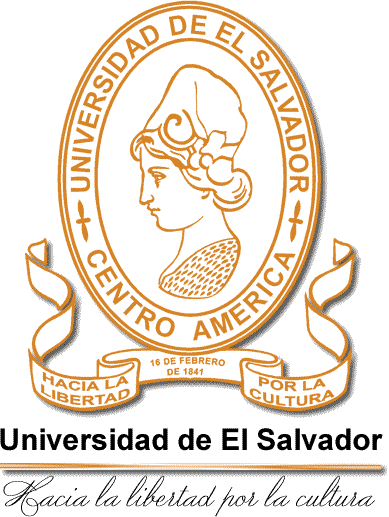 Licenciatura en Periodismo, trabajo de grado.Entrevistas a profundidad sobre imaginarios urbanos de La Campanera.1. ¿Ha visitado la colonia La Campanera? (si responde “sí” salte a la P 3).2. ¿Cómo se imagina a La Campanera? 3. ¿Cómo describiría la colonia? ¿Por qué la describiría de esa manera?4. ¿Qué opinión tiene usted sobre la Colonia La Campanera? ¿Por qué opina de esa manera? ¿Quién le ha contado? ¿Dónde lo ha visto o escuchado?5. ¿Alguna vez se ha relacionado con habitantes de la colonia la campanera?6. ¿Cómo se imagina a los habitantes de La Campanera? ¿Por qué se los imagina así?7. A partir de su visita nos puede contar ¿Cómo fue su experiencia? 8. ¿Usted volvería a visitar La Campanera? ¿por qué?  9. ¿Considera a La Campanera un lugar de diversión y sano esparcimiento o un lugar de criminalidad y violento? ¿Por qué opina de esa manera?10. ¿Qué adjetivos o cualidades puede mencionar de esta colonia?11. Imagínese que alguien que nunca ha visitado La Campanera y le pide su opinión para visitarla. ¿Usted le aconsejaría que la visite o que no la visite? ¿Por qué usted le aconsejaría que no la visite o porque si la debería visitar?12. ¿Qué opinión tiene de las pandillas? ¿Por qué opina de esa manera?13. ¿Qué le inspiran los grafitis elaborados por miembros de pandillas?14. ¿Cómo puede describir a un/a pandillero/a?15. ¿Se enteró usted del asesinato de Christian Poveda? Cuéntenos ¿Qué recuerda? ¿Por qué lo asesinaron, quiénes lo asesinaron? ¿Cómo se enteró?16. ¿Cómo relaciona el asesinato del fotoperiodista Christian Poveda con la colonia la Campanera?17. ¿La Campanera sería una opción donde usted pudiera vivir? ¿Por qué opina de esa manera?18. ¿Qué opinión puede darle a los extranjeros sobre La Campanera?19.¿Qué programas consume con más regularidad en televisión? ¿Por qué le gusta más ese/os programa/s?20. ¿Qué noticiero de televisión prefiere para estar informado/a? ¿Por qué prefiere ese noticiero?21. ¿Qué secciones prefiere más? (nacionales, internacionales, culturales, deportivas, clima, etc.).22. ¿Qué tipo de noticias le interesan más? (de violencia, delincuencia, economía, empleo, deporte, etc.). ¿Por qué le interesa ese tipo de noticias?23. ¿Ha visto en televisión alguna noticia o reportaje sobre la campanera?  De ser así ¿Qué mostraba la nota? ¿En qué medio de comunicación lo vio?24. ¿Considera que los medios de comunicación son objetivos con la información que presenta de la campanera?25. Después de esta entrevista. ¿La imagen que tenía de La Campanera cambió o sigue siendo igual?Universidad de El Salvador.Licenciatura en Periodismo, trabajo de grado.Entrevistas a profundidad sobre imaginarios urbanos de La Campanera.1. ¿Qué opina usted de la  Colonia la Campanera?2. ¿Cuáles son las características de esta colonia?3. ¿Considera esta colonia segura o insegura? ¿Por qué? 4. ¿En qué horas esta colonia es insegura? (mañana, tarde, noche, madrugada. Registrar horas desde hasta)5. ¿Quiénes se encargan de que la colonia sea peligrosa?6. ¿Qué delitos suceden regularmente a qué horas, contra quiénes y por qué?7. ¿Qué tipo de denuncias se presentan más en la delegación?8. ¿Quiénes hacen las denuncias?9. ¿Con que frecuencia denuncian?10. ¿Qué hacen como PNC para resolver estos problemas?  11.  Según los registros de la PNC ¿Qué delitos se cometen con más frecuencia? ¿Quiénes lo cometen? ¿De qué edades? ¿Quiénes son las víctimas?12. ¿Usted ha visto cuando ha sido cometido algún delito en contra de alguien? Sí, no (Sólo si responde “sí”) ¿Podría detallarnos que fue lo que sucedió exactamente?13. En términos generales ¿qué opinión tiene de los habitantes de esta colonia? ¿Por qué opina de esta manera?									14. ¿Cómo puede describir a los pandilleros de esta colonia? ¿Por qué opina de esa manera?15. ¿Puede confiar usted en los pandilleros de esta colonia? Sí, no ¿Por qué?16. ¿Considera que esta colonia puede ser visitada por desconocidos? Sí, no ¿Por qué?17. ¿Ha tenido alguna mala experiencia trabajando en esta zona? Sí, no (Sólo si responde “sí”) ¿Podría detallarnos qué fue lo que sucedió?18. ¿Conoce usted si existe algún reglamento interno de cómo actuar en esta colonia dictaminado por pandilleros?19. ¿Recomendaría usted esta colonia para que alguien viviera aquí? Sí, no ¿Por qué? 20. Cómo PNC de esta zona ¿reciben amenazas21. ¿Cuál es el modo operanding ejecutado por los miembros de pandillas de esta colonia para realizar delitos?22. ¿Qué plan de combate a la delincuencia ejecuta la PNC en esta colonia? ¿Cuáles son los resultados obtenidos? (obtener datos en porcentajes)23. ¿Qué otros planes apoya la PNC para la difusión de una cultura de paz?24. ¿Ha visto en televisión alguna noticia o reportaje sobre la campanera?  De ser así ¿Qué mostraba la nota? ¿En qué medio de comunicación lo vio?25. ¿Considera que los medios de comunicación muestran la realidad tal y como es o la información que presenta de la campanera es exagerada?Universidad de El Salvador.Licenciatura en Periodismo, trabajo de grado.Entrevistas a profundidad sobre imaginarios urbanos de La Campanera.En términos personales ¿Qué percepción tiene usted de su Colonia?¿Cómo caracteriza usted a su colonia que cualidades tienen como comunidad?En términos generales ¿Qué opinión tiene de los vecinos de su colonia? ¿Por qué opina de esa manera?¿Recibe usted visita de sus familiares o amigos? ¿Qué opinan de esta colonia las personas que lo visitan?¿Por qué no lo visitan?¿Considera a La Campanera un lugar seguro o inseguro? ¿Por qué opina de esa manera?¿En qué horas esta colonia es insegura? (mañana, tarde, noche, madrugada registrar horas, desde hasta)¿Durante esas horas más peligrosas usted que hace para evitar ser víctima de los hechos delictivos?¿Quiénes se encargan de que la colonia sea peligrosa?¿Qué delitos suceden regularmente a qué horas, contra quienes y porque?¿Qué hace la PNC ante este problema?¿Confia usted en las autoridades? ¿Por qué?¿Qué opinión tiene usted de los pandilleros de la Campanera? ¿Por qué opina de esa manera?¿puede confiar usted en los pandilleros de esta colonia? Si o no ¿Por qué?¿Se siente seguro o inseguro viviendo en esta colonia?¿Considera que esta colonia puede ser visitada por un desconocido? Si o no ¿Por qué?¿Recomendaría a esta colonia para que nuevas personas la habiten? ¿Por qué?¿Ha tenido alguna mala experiencia viviendo en esta colonia? Sí, no (Solo si responde sí) ¿Podría detallarnos que fue lo que sucedió?¿Usted ha visto cuando ha sido cometido algún delito en contra de alguien? Si o no (solo si responde sí) podría detallarnos que fue lo que sucedió exactamente¿Conoce usted algún reglamento interno de cómo actuar en esta colonia, dictaminado por pandilleros? ¿Qué programas consume con más regularidad en televisión? ¿Por qué le gusta más ese/os programa/s?¿Qué noticiero de televisión prefiere para estar informado/a? ¿Por qué prefiere ese noticiero?¿Qué secciones prefiere más? (nacionales, internacionales, culturales, deportivas, clima, etc.).¿Qué tipo de noticias le interesan más? (de violencia, delincuencia, economía, empleo, deporte, etc.). ¿Por qué le interesa ese tipo de noticias?¿Ha visto noticias en la televisión relacionadas con esta colonia? considera que los medios televisivos muestran la realidad tal como es o exageran?		1. Entorno sociocultural de los entrevistados		1. Entorno sociocultural de los entrevistadosIndicadoresResultados Grado academicGraduada educación superiorEstado civilCasadaIngreso mensual familiar$ 401.00  a  $ 600.00Año de vehículo No tieneVivienda AlquiladaSeñal de televisión Cable ClaroReligión Cristiana EvangélicaProfesión u oficio Licda. En Comunicaciones2. Seguridad Ciudadana " los otros "2. Seguridad Ciudadana " los otros "IndicadoresResultados Ha visitado la colonia SíVolvería a  visitarlaNoEs la Campanera un lugar sano o violentoCriminalidad y violento.Recomendaría a otros que visiten la coloniaNo porque ahí ponen como vigías y tienen que pedir permiso para entrar a la colonia.Viviría en La CampaneraDefinitivamente no.Experiencia de vida en La CampaneraSiempre ha tenido miedo de entrar a la colonia, desde hace 5 años no entra a esa comunidad.3.Opinión de los entrevistados sobre la colonia La Campanera "los otros"3.Opinión de los entrevistados sobre la colonia La Campanera "los otros"IndicadoresResultados Imagen mental sobre La CampaneraPeligrosa, insegura, violenta.Opinión sobre habitantes de La CampaneraLos que conozco, Cristianos evangélicos hijos de Dios.AdjetivosPeligrosa, insegura, violentaOpinión sobre pandillerosQue son algo negativo en la sociedad y no deberían existir.Opinión sobre grafitisInspiran miedo.Comentario sobre asesinato de Christian P.Lo mataron porque tenía mucha información y por el documental que hizo de los mareros, pudieron haber sido los mareros de la campanera, los rivales o las mismas autoridades.4. Consumo de Medios de Comunicación 4. Consumo de Medios de Comunicación IndicadoresResultados Tipo de programa Entretenimiento / NoticiasNoticiero que prefiere TN 21Sección que prefiereNacionalesNoticias que prefiereViolencia y economía.Credibilidad del medioNi siquiera se acercan a la realidad de lo que la gente vive ahí.Noticias sobre La CampaneraCuando descuartizaban muchachos ahí y lo del asesinato de Poveda.1. Entorno sociocultural de los entrevistados1. Entorno sociocultural de los entrevistadosIndicadoresResultados Grado académicoGraduada universitariaEstado civilCasadaIngreso mensual familiar$ 401.00  a  $ 600.00Año de vehículo 2,000Vivienda PropiaSeñal de televisión Señal abiertaReligión CatólicaProfesión u oficio Licda.. Trabajo social2. Seguridad Ciudadana " los otros "2. Seguridad Ciudadana " los otros "IndicadoresResultados Ha visitado la coloniaSíVolvería a  visitarlaSíEs la Campanera un lugar sano o violentoNinguno de los dos porque no hay acciones de violencia graves y sano esparcimiento tampoco porque la colonia no está apta. Recomendaría a otros que visiten la coloniaQue si tiene algo que ir a hacer que vaya si es por conocer no.Viviría en La CampaneraDefinitivamente no ni en Soyapango quisiera vivir porque las casa muy pequeñas y por el tipo de gente.Experiencia de vida en La CampaneraSe miran manchas de las pandillas pero a mí. nunca me ha pasado nada solo lo quedan viendo 3.Opinión de los entrevistados sobre la colonia La Campanera "los otros"3.Opinión de los entrevistados sobre la colonia La Campanera "los otros"IndicadoresResultados Imagen mental sobre La CampaneraColonia sobrepoblada, sucia, gente mal educada, peligrosa por las cárcavas, hacinamiento y casas pequeñas. Opinión sobre habitantes de La CampaneraPersonas de la iglesia son tranquilas amables de buen corazón.AdjetivosSobrepoblada, sucia, peligrosa.Opinión sobre pandillerosGrupos de personas con conductas inadecuadas por secuelas sociales de alguna situación que vivieron.Opinión sobre grafitisPor estigmatización la gente al verlos se atemorizan pero realmente eso es un arte y quien lo sabe hacer que lo haga.Comentario sobre asesinato de Christian P.Le dio mucha confianza a las pandillas y al final los mismos pandilleros lo mataron. 4. Consumo de Medios de Comunicación 4. Consumo de Medios de Comunicación IndicadoresResultados Tipo de programa Hablando con el presidente.Noticiero que prefiere TN 21 y Noticiero Hechos.Sección que prefiereNacionales.Noticias que prefierePolítica.Credibilidad del medioExageran demasiado son amarillista las noticias van con doble intención para desestabilizar al gobierno central.Noticias sobre La CampaneraSobre las maras resaltando la peligrosidad.1. Entorno sociocultural de los entrevistados1. Entorno sociocultural de los entrevistadosIndicadoresResultados Grado academicBachilleratoEstado civilSolteraIngreso mensual familiar$201.00 a $400.00Año de vehículo 1990Vivienda PropiaSeñal de televisión Cable ClaroReligión EvangélicaProfesión u oficio Vendedora2. Seguridad Ciudadana " los otros "2. Seguridad Ciudadana " los otros "IndicadoresResultados Ha visitado la coloniaSíVolvería a  visitarlaSíEs la Campanera un lugar sano o violentoNinguna de las dos porque hoy es diferente ya no hay tanto muerto.Recomendaría a otros que visiten la coloniaQue no la visite cuando son jóvenes que no son de acá, pero a las mujeres no les dicen nada.Viviría en La CampaneraNo porque las casas son muy pequeñas y hay pandilleros.Experiencia de vida en La CampaneraNormal como ir a cualquier otro lado.3.Opinión de los entrevistados sobre la colonia La Campanera "los otros"3.Opinión de los entrevistados sobre la colonia La Campanera "los otros"IndicadoresResultados Imagen mental sobre La CampaneraAhora estaba bien calmada pero antes era peligrosa.Opinión sobre habitantes de La CampaneraSon tranquilos pasan por aquí.AdjetivosTranquila, normal.Opinión sobre pandillerosNo sé, a arruinar todo, son malos aunque en sus adentros algunos se arrepienten.Opinión sobre grafitisNi les entiendo.Comentario sobre asesinato de Christian P.Dicen que fueron los de la Campanera.4. Consumo de Medios de Comunicación 4. Consumo de Medios de Comunicación IndicadoresResultados Tipo de programa NoticierosNoticiero que prefiere 4 visión Sección que prefiereDe todoNoticias que prefiereDe todoCredibilidad del medioA veces exageran porque  uno se da cuenta de las cosas y ahí no lo sacan así.Noticias sobre La CampaneraSi casi solo de muerte.1. Entorno sociocultural de los entrevistados1. Entorno sociocultural de los entrevistadosIndicadoresResultados Grado académicoBachilleratoEstado civilSolteroIngreso mensual familiar$201.00 a $400.00Año de vehículo No tieneVivienda PropiaSeñal de televisión Señal abiertaReligión EvangélicaProfesión u oficio Encargado de ciber2. Seguridad Ciudadana " los otros "2. Seguridad Ciudadana " los otros "IndicadoresResultados Ha visitado la coloniaSíVolvería a  visitarlaSíEs La Campanera un lugar sano o violentoNinguna de las dos porque no está en ningún extremo.Recomendaría a otros que visiten la coloniaSí, solo que tenga cuidado.Viviría en La CampaneraSíExperiencia de vida en La CampaneraUno va con miedo por la fama que tiene la colonia pero no, es tranquilo. 3.Opinión de los entrevistados sobre la colonia La Campanera "los otros"3.Opinión de los entrevistados sobre la colonia La Campanera "los otros"IndicadoresResultados Imagen mental sobre La CampaneraEs una colonia tranquilaOpinión sobre habitantes de La CampaneraAmigos que van a la iglesia son tranquilos.AdjetivosNo responde.Opinión sobre pandillerosSon personas solitariasOpinión sobre grafitisNada Comentario sobre asesinato de Christian P.Ninguno4. Consumo de Medios de Comunicación 4. Consumo de Medios de Comunicación IndicadoresResultados Tipo de programa NoticiasNoticiero que prefiere 4 visiónSección que prefiereNacionalesNoticias que prefiereActualidad, violenciaCredibilidad del medioExageran, son muy amarillistas a vecesNoticias sobre La CampaneraSobre la reparación de la cárcava	1. Entorno sociocultural de los entrevistados	1. Entorno sociocultural de los entrevistadosIndicadoresResultados Grado académicoBásica 6ºEstado civilCasadoIngreso mensual familiar$201.00 a $400.00Año de vehículo 1989Vivienda AlquiladaSeñal de televisión Señal abiertaReligión EvangélicaProfesión u oficio Zapatero2. Seguridad Ciudadana " los otros "2. Seguridad Ciudadana " los otros "IndicadoresResultados Ha visitado la coloniaSíVolvería a  visitarlaSíEs La Campanera un lugar sano o violentoNinguna de las dos.Recomendaría a otros que visiten la coloniaSi tienen algo que venir a hacer que vayan pero no por ir a pasear, aunque si van se puede bajar y no le va a pasar nada. Viviría en La CampaneraSí, porque esta colonia es igual que La Campanera casi como vivir ahí.Experiencia de vida en La CampaneraYo voy seguido y no hay problema hoy está en paz puede llegar cualquiera y no pasa nada.3.Opinión de los entrevistados sobre la colonia La Campanera "los otros"3.Opinión de los entrevistados sobre la colonia La Campanera "los otros"IndicadoresResultados Imagen mental sobre La CampaneraUn tiempo estuvo bastante crítico pero ahora está bien uno entra con confianza es un lugar de gente humilde igual a las demás colonias, hay gente buena y mala.Opinión sobre habitantes de La CampaneraSon amigos humildes, gente trabajadora.AdjetivosTranquila, humilde.Opinión sobre pandillerosEstán metidos en eso por la situación económica, son víctimas del sistema.Opinión sobre grafitisDenotan lo que sienten y son para marcar territorio.Comentario sobre asesinato de Christian P.Son problemas internos,  él fue víctima de alguno de sus errores porque se mezcló con ellos y de alguna manera les falló quizás.4. Consumo de Medios de Comunicación 4. Consumo de Medios de Comunicación IndicadoresResultados Tipo de programa NoticiasNoticiero que prefiere TN 21 y PanoramaSección que prefiereNacionalesNoticias que prefiereDe todoCredibilidad del medioLos medios viven de la noticia  sacan lo malo lo que les es rentable no buscan contribuir en pro de la comunidad. La mayoría los que yo veo son más objetivos.Noticias sobre La CampaneraAños atrás sí sacaban de asesinatos.1. Entorno sociocultural de los entrevistados1. Entorno sociocultural de los entrevistadosIndicadoresResultados Grado académicoBachilleratoEstado civilSolteroIngreso mensual familiar $401.00 a $ 600.00Año de vehículo 2003Vivienda PropiaSeñal de televisión Cable SkyReligión Testigo de JehováProfesión u oficio Estudiante2. Seguridad Ciudadana " los otros "2. Seguridad Ciudadana " los otros "IndicadoresResultados Ha visitado la coloniaSíVolvería a  visitarlaSíEs La Campanera un lugar sano o violentoViolento porque cuando alguien llega lo detienen y le preguntan de dónde es.Recomendaría a otros que visiten la coloniaQue no la visite.Viviría en La CampaneraNo, porque muy peligroso aparte que la zona se está empezando a hundir.Experiencia de vida en La CampaneraTranquila, bien.3.Opinión de los entrevistados sobre la colonia La Campanera "los otros"3.Opinión de los entrevistados sobre la colonia La Campanera "los otros"IndicadoresResultados Imagen mental sobre La CampaneraPeligrosaOpinión sobre habitantes de La CampaneraTranquilasAdjetivosPeligrosaOpinión sobre pandillerosNingunaOpinión sobre grafitisUn arteComentario sobre asesinato de Christian P.Que hizo La Vida Loca, lo mataron los pandilleros contrarios.4. Consumo de Medios de Comunicación 4. Consumo de Medios de Comunicación IndicadoresResultados Tipo de programa Deporte / noticias Noticiero que prefiere TN 21Sección que prefiereNacionalesNoticias que prefiereViolenciaCredibilidad del medioExageran porque a veces no es tanto lo que ha pasado y ellos lo hacen un showNoticias sobre La CampaneraSobre renta, la basura, lo de Poveda		1. Entorno sociocultural de los entrevistados		1. Entorno sociocultural de los entrevistadosIndicadoresResultados Grado academicMaestríaEstado civilSolteroIngreso mensual familiar$ 800.00  a  $ 1000.00Año de vehículo 2005Vivienda PropiaSeñal de televisión Cable TigoReligión CatólicoProfesión u oficio Empleado público2. Seguridad Ciudadana " los otros "2. Seguridad Ciudadana " los otros "IndicadoresResultados Ha visitado la coloniaSíVolvería a  visitarlaSí, porque es parte del trabajoEs La Campanera un lugar sano o violentoNo es tan sano pero tampoco tan violento se ha calmado un pocoRecomendaría a otros que visiten la coloniaSi tiene algo importante que ir a hacer que vaya,de lo contrario no tiene ninguna lógica ir ahí.Viviría en La CampaneraYo diría que no porque siempre hay inseguridad.Experiencia de vida en La CampaneraCon un poco de temor por las pandillas 183.Opinión de los entrevistados sobre la colonia La Campanera "los otros"3.Opinión de los entrevistados sobre la colonia La Campanera "los otros"IndicadoresResultados Imagen mental sobre La CampaneraColonia donde viven  persona de clase media y con limitaciones mayores. Está rodeado de manchas (grafitis) y pandillerosOpinión sobre habitantes de La CampaneraSon personas de clase media y bajaAdjetivosPequeña, sucia, manchada.Opinión sobre pandillerosJóvenes que necesitan apoyo orientación porque se han descarriado Opinión sobre grafitisDebería ser un arte pero ellos hacen una mancha Comentario sobre asesinato de Christian P.Hizo un documental de la mara 18 y lo mataron en Tonacatepeque. 4. Consumo de Medios de Comunicación 4. Consumo de Medios de Comunicación IndicadoresResultados Tipo de programa NoticierosNoticiero que prefiere El NoticieroSección que prefiereCulturales, nacionalesNoticias que prefiereEconomía, cartera de trabajoCredibilidad del medioHasta cierto punto es objetivo, todo medio trata de tener un objetivo de llamar la atenciónNoticias sobre La CampaneraNo, lo último que vio fue el documental de Poveda 		1. Entorno sociocultural de los entrevistados		1. Entorno sociocultural de los entrevistadosIndicadoresResultados Grado academicBachilleratoEstado civilSolteraIngreso mensual familiar$ 401.00  a  $ 600.00Año de vehículo 2009Vivienda PropiaSeñal de televisión Cable TigoReligión NingunaProfesión u oficio Comerciante2. Seguridad Ciudadana " los otros "2. Seguridad Ciudadana " los otros "IndicadoresResultados Ha visitado la coloniaSíVolvería a  visitarlaSíEs La Campanera un lugar sano o violentoNinguna de la dos.Recomendaría a otros que visiten la coloniaNo por prevención de algún hecho violento.Viviría en La CampaneraNo, por sus hijos no le gusta.Experiencia de vida en La CampaneraNormal sin ningún problema.3.Opinión de los entrevistados sobre la colonia La Campanera "los otros"3.Opinión de los entrevistados sobre la colonia La Campanera "los otros"IndicadoresResultados Imagen mental sobre La CampaneraTranquila, vive gente humilde trabajadora.Opinión sobre habitantes de La CampaneraQue son gente humilde.AdjetivosNo responde.Opinión sobre pandillerosMejor ni hablar de las pandillas.Opinión sobre grafitisMiedo, son dibujos satánicos.Comentario sobre asesinato de Christian P.El que hizo la película de La Campanera. 4. Consumo de Medios de Comunicación 4. Consumo de Medios de Comunicación IndicadoresResultados Tipo de programa EntretenimientoNoticiero que prefiere De todosSección que prefiereNacionalesNoticias que prefiereEconomíaCredibilidad del medioCada quien le pone su salsa y no exageraNoticias sobre La CampaneraQue matan a alguna persona.		1. Entorno sociocultural de los entrevistados		1. Entorno sociocultural de los entrevistadosIndicadoresResultados Grado académicoBásicaEstado civilCasadaIngreso mensual familiar$ 401.00  a  $ 600.00Año de vehículo No tieneVivienda PropiaSeñal de televisión Cable TigoReligión Cristiana EvangélicaProfesión u oficio Ama de casa2. Seguridad Ciudadana " los otros "2. Seguridad Ciudadana " los otros "IndicadoresResultados Ha visitado la coloniaNoVolvería a  visitarlaNo aplicaEs La Campanera un lugar sano o violentoCriminal y violento porque nunca ha escuchado nada bueno de la colonia.Recomendaría a otros que visiten la coloniaNo, por todo lo que escucha decir que es demasiado peligrosa.Viviría en La CampaneraNo por peligroso.Experiencia de vida en La CampaneraNo la ha visitado.3.Opinión de los entrevistados sobre la colonia La Campanera "los otros"3.Opinión de los entrevistados sobre la colonia La Campanera "los otros"IndicadoresResultados Imagen mental sobre La CampaneraUna colonia muy mala, dicen que ahí no se puede entrar que está dominado por pandillas.Opinión sobre habitantes de La CampaneraMe imagino que han de pasar muy preocupados que no pueden dejar las casas solas.AdjetivosMala, insegura, dominada por pandillas.Opinión sobre pandillerosMolestan por todo andan sacando  a los muchachos menores o los asaltan.Opinión sobre grafitisSon malos no debería de existir porque manchan las escuelas las casas.Comentario sobre asesinato de Christian P.Sí mi esposo me contó del asesinato. 4. Consumo de Medios de Comunicación 4. Consumo de Medios de Comunicación IndicadoresResultados Tipo de programa Noticias Noticiero que prefiere El Noticiero de Canal 6Sección que prefiereDeportivaNoticias que prefiereUn poco de cada uno, ambiente.Credibilidad del medioNo exageran.Noticias sobre La CampaneraQue sale la colonia fea manchada descuidada pero hace mucho ahora ya no he escuchado nada.		1. Entorno sociocultural de los entrevistados		1. Entorno sociocultural de los entrevistadosIndicadoresResultados Grado académicoBachilleratoEstado civilSolteroIngreso mensual familiar$ 401.00  a  $ 600.00Año de vehículo No tieneVivienda PropiaSeñal de televisión Cable TigoReligión Cristiana EvangélicaProfesión u oficio Estudiante2. Seguridad Ciudadana " los otros "2. Seguridad Ciudadana " los otros "IndicadoresResultados Ha visitado la coloniaNoVolvería a  visitarlaNo aplicaEs La Campanera un lugar sano o violentoSegún lo que dicen es inseguro porque hay muchos pandilleros. Recomendaría a otros que visiten la coloniaCreo que no, solo por alguna necesidad de lo contrario no.Viviría en La CampaneraNo.Experiencia de vida en La CampaneraHe estado en las afueras pero me da temor entrar.3.Opinión de los entrevistados sobre la colonia La Campanera "los otros"3.Opinión de los entrevistados sobre la colonia La Campanera "los otros"IndicadoresResultados Imagen mental sobre La CampaneraLugar feo, peligroso con muchos pandilleros.Opinión sobre habitantes de La CampaneraNormales como todos, yo tengo compañeros que viven allí.AdjetivosFea peligrosa.Opinión sobre pandillerosMala porque atacan a la gente civil.Opinión sobre grafitisEs buena si no son alusivos a pandillas de lo contrario es mala.Comentario sobre asesinato de Christian P.Es el periodista que mataron porque hizo un video de las pandillas.4. Consumo de Medios de Comunicación 4. Consumo de Medios de Comunicación IndicadoresResultados Tipo de programa Deportes y noticias Noticiero que prefiere TN 21.Sección que prefiereDeportes.Noticias que prefiereEconomía.Credibilidad del medioSon exagerados.Noticias sobre La CampaneraDe los trabajos de mitigación.		1. Entorno sociocultural de los entrevistados		1. Entorno sociocultural de los entrevistadosIndicadoresResultados Grado académicoBásicaEstado civilCasadoIngreso mensual familiar$ 401.00  a  $ 600.00Año de vehículo No tieneVivienda PropiaSeñal de televisión Cable TigoReligión CatólicoProfesión u oficio Jubilado2. Seguridad Ciudadana " los otros "2. Seguridad Ciudadana " los otros "IndicadoresResultados Ha visitado la coloniaHace muchos años cuando no era peligroso.Volvería a  visitarlaNo, hoy no, está feo.Es La Campanera un lugar sano o violentoMuy violento.Recomendaría a otros que visiten la coloniaPara nada es peligroso.Viviría en La CampaneraNunca, jamás.Experiencia de vida en La CampaneraCuando yo fui era tranquilo hoy no se sabe.3.Opinión de los entrevistados sobre la colonia La Campanera "los otros"3.Opinión de los entrevistados sobre la colonia La Campanera "los otros"IndicadoresResultados Imagen mental sobre La CampaneraAhora es fea, tiene paredes manchadas de las maras.Opinión sobre habitantes de La CampaneraDe ellos buena.AdjetivosPeligrosa, inhabitable, casas abandonadas.Opinión sobre pandillerosMuy mala porque ellos son malos.Opinión sobre grafitisSon malos porque intimidan a la gente, da mala imagen a la colonia.Comentario sobre asesinato de Christian P.No sabe.4. Consumo de Medios de Comunicación 4. Consumo de Medios de Comunicación IndicadoresResultados Tipo de programa Noticias Noticiero que prefiere CNN NoticiasSección que prefiereInternacionalesNoticias que prefiereEconomía y cultura.Credibilidad del medioSon Buenos.Noticias sobre La CampaneraDe asesinato y toque de queda.		1. Entorno sociocultural de los entrevistados		1. Entorno sociocultural de los entrevistadosIndicadoresResultados Grado académicoBachilleratoEstado civilViudaIngreso mensual familiar$ 601.00  a  $ 800.00Año de vehículo No tieneVivienda PropiaSeñal de televisión Cable TigoReligión CatólicaProfesión u oficio Ama de casa2. Seguridad Ciudadana " los otros "2. Seguridad Ciudadana " los otros "IndicadoresResultados Ha visitado la coloniaYo allí vivía y perdí mi casa, me la quitaron los pandilleros.Volvería a  visitarlaNo, nunca.Es La Campanera un lugar sano o violentoEs lo peor.Recomendaría a otros que visiten la coloniaJamás les quitarían la casa igual que a mí.Viviría en La CampaneraNo.Experiencia de vida en La CampaneraMe quitaron la casa los pandilleros, ya no dejaron ni que entrara, me dijeron que era de ellos.3.Opinión de los entrevistados sobre la colonia La Campanera "los otros"3.Opinión de los entrevistados sobre la colonia La Campanera "los otros"IndicadoresResultados Imagen mental sobre La CampaneraMala muy mala tiene grafitis de los pandilleros.Opinión sobre habitantes de La CampaneraNada de ellos.AdjetivosPeligrosa, cuna de pandilleros.Opinión sobre pandillerosMala muy mala son lacras.Opinión sobre grafitisMala eso es basura de la sociedad.Comentario sobre asesinato de Christian P.Pobre lo mataron “esos”, mucho se arriesgó, no se puede confiar en ellos.4. Consumo de Medios de Comunicación 4. Consumo de Medios de Comunicación IndicadoresResultados Tipo de programa DocumentalesNoticiero que prefiere NingunoSección que prefiereNo aplicaNoticias que prefiereNinguna.Credibilidad del medioNo sabe.Noticias sobre La CampaneraNo respondió.1. Entorno sociocultural de los entrevistados1. Entorno sociocultural de los entrevistadosIndicadoresResultados Grado académico6° gradoEstado civilSolteraIngreso mensual familiar$201.00 a $400.00Año de vehículo No tieneVivienda PropiaSeñal de televisión CableReligión CatólicaProfesión u oficio Costurera 2. Seguridad Ciudadana " nosotros "2. Seguridad Ciudadana " nosotros "IndicadoresResultados Considera a La Campanera segura o insegura Insegura, muertes violentas, robos, vandalismo.Horas peligrosasTodo el día.Delitos que se cometenExtorsiones.Víctimas y victimarios Personas que no ceden ante la petición de algún pandillero, de adentro o fuera de la colonia.Recomendaría a otros que visiten la coloniaNo, corre peligro la vida de los jóvenes. Reglamento interno de pandillerosVer, callar y hasta allí.Experiencia de vida en La CampaneraNo opinóConfianza en las autoridadesNo se puede confiar.3.Opinión de los entrevistados sobre la colonia La Campanera "nosotros"3.Opinión de los entrevistados sobre la colonia La Campanera "nosotros"IndicadoresResultados Percepción general de La CampaneraMala, mucha inseguridad y pandilleros.Cualidades de la coloniaMala, inseguridad.Opinión sobre los vecinosEn promedio bien, no se meten en problemas, no pasa nada.Opinión sobre pandillerosAlgo malo, ellos tienen problemas.Opinión sobre grafitisNo responde.Comentario sobre asesinato de Christian P.No responde.4. Consumo de Medios de Comunicación 4. Consumo de Medios de Comunicación IndicadoresResultados Tipo de programa Noticias y programas infantiles.Noticiero que prefiere TN 21.Sección que prefiereNo responde.Noticias que prefiereCultura Credibilidad del medioApegados a la realidad.Noticias sobre La CampaneraSobre proyectos de mitigación.1. Entorno sociocultural de los entrevistados1. Entorno sociocultural de los entrevistadosIndicadoresResultados Grado académicoBachillerato.Estado civilSoltero.Ingreso mensual familiar$1.00  a  $150.00Año de vehículo 1988.Vivienda Propia.Señal de televisión Señal abierta.Religión Católica.Profesión u oficio Comerciante.2. Seguridad Ciudadana " nosotros "2. Seguridad Ciudadana " nosotros "IndicadoresResultados Considera a la Campanera segura o insegura Insegura.Horas peligrosasLas 24 horas del día.Delitos que se cometenRobos, asesinatos.Víctimas y victimarios Los pandilleros son victimarios y las victimas los habitantes de la comunidad.Recomendaría a otros que visiten la coloniaNo, matan a los desconocidos. Reglamento interno de pandillerosNinguno. Experiencia de vida en La CampaneraInseguridad porque le han pedido dinero.Confianza en las autoridadesDesconfía, tienen alguna relación con pandilleros.3.Opinión de los entrevistados sobre la colonia La Campanera "nosotros"3.Opinión de los entrevistados sobre la colonia La Campanera "nosotros"IndicadoresResultados Percepción general de La CampaneraAhorita está mal hay muchos pandilleros.Cualidades de la coloniaBonita, muy poblada y a la vez tensa, hay temor.Opinión sobre los vecinosBuena, en su pasaje no viven pandilleros.Opinión sobre pandillerosNada bueno, la Ley los ampara. Opinión sobre grafitisNo opinóComentario sobre asesinato de Christian P.No opinó4. Consumo de Medios de Comunicación 4. Consumo de Medios de Comunicación IndicadoresResultados Tipo de programa Noticias.Noticiero que prefiere 4 Visión. Sección que prefiereNoticias nacionales.Noticias que prefiereNo opinóCredibilidad del medioAlgunas veces exageran. Noticias sobre La CampaneraDe mitigación y de la inseguridad que se vive, según los medios, en la colonia.1. Entorno sociocultural de los entrevistados1. Entorno sociocultural de los entrevistadosIndicadoresResultados Grado académicoBachillerato.Estado civilSoltero.Ingreso mensual familiar $1.00  a  $150.00Año de vehículo No tiene.Vivienda Propia.Señal de televisión Cable.Religión Católica.Profesión u oficio Negocio propio.2. Seguridad Ciudadana " nosotros "2. Seguridad Ciudadana " nosotros "IndicadoresResultados Considera a la Campanera segura o insegura Seguro para los que la habitan, pero para los extraños no sabe.Horas peligrosasNo respondióDelitos que se cometenNo percibe ninguno.Víctimas y victimarios No respondióRecomendaría a otros que visiten la coloniaNo, ninguna colonia de Soyapango recomienda.Reglamento interno de pandillerosNinguno.Experiencia de vida en La CampaneraAntes los pandilleros pedían dinero.Confianza en las autoridadesSí confía.3.Opinión de los entrevistados sobre la colonia La Campanera "nosotros"3.Opinión de los entrevistados sobre la colonia La Campanera "nosotros"IndicadoresResultados Percepción general de La CampaneraEn la actualidad buena.Cualidades de la coloniaTranquila y con gente trabajadora.Opinión sobre los vecinosSon tranquilos. Opinión sobre pandillerosDesconoce si en la colonia hay pandillas.Opinión sobre grafitisNo opinóComentario sobre asesinato de Christian P.No opinó4. Consumo de Medios de Comunicación 4. Consumo de Medios de Comunicación IndicadoresResultados Tipo de programa Películas.Noticiero que prefiere El Noticiero. Sección que prefiereNacionales.Noticias que prefiereNacionales.Credibilidad del medioAmarillistas, hablan sólo de asesinatos.Noticias sobre La CampaneraDe la mala fama que tenía, hoy ya ni se menciona. 1. Entorno sociocultural de los entrevistados1. Entorno sociocultural de los entrevistadosIndicadoresResultados Grado académicoBachillerEstado civilDivorciadoIngreso mensual familiar $401.00  a   $600.00Año de vehículo No tieneVivienda PropiaSeñal de televisión Cable TigoReligión Católica Profesión u oficio Motorista del FMLN2. Seguridad Ciudadana " nosotros "2. Seguridad Ciudadana " nosotros "IndicadoresResultados Considera a la Campanera segura o insegura Seguro para los de la colonia, pero insegura para los jóvenes ajenos al lugar.Horas peligrosasEntre las 3:00 am y 6:00 am.Delitos que se cometenRobo, hurto, violaciones sexuales, violencia intrafamiliar. Víctimas y victimarios Hay una banda de ladrones organizada y las pandillas que dañan a la gente de la colonia.Recomendaría a otros que visiten la coloniaNo a jóvenes y a los adultos los respetan.Reglamento interno de pandillerosNo.Experiencia de vida en La CampaneraHa visto muchas muertes. Confianza en las autoridadesNo, porque son sobornados por los pandillerosy la banda que opera en la colonia.3.Opinión de los entrevistados sobre la colonia La Campanera "nosotros"3.Opinión de los entrevistados sobre la colonia La Campanera "nosotros"IndicadoresResultados Percepción general de La CampaneraSegura pero con desempleo. Cualidades de la coloniaClase baja, población obrera, gran índice de madres solteras y de embarazos precoces, familias desintegradas y con auge delincuencial. Opinión sobre los vecinosRespetan si se les respeta.Opinión sobre pandillerosTranquilos con los de “adentro” pero pésimos con los de “afuera”.Opinión sobre grafitisNo opinóComentario sobre asesinato de Christian P.No opinó4. Consumo de Medios de Comunicación 4. Consumo de Medios de Comunicación IndicadoresResultados Tipo de programa DeportivosNoticiero que prefiere Telesur.Sección que prefiereNacionalesNoticias que prefierePolíticas.Credibilidad del medioExageraban.Noticias sobre La CampaneraYa no, antes sí. Le daban “duro” a esta colonia.1. Entorno sociocultural de los entrevistados1. Entorno sociocultural de los entrevistadosIndicadoresResultados Grado académicoNo respondeEstado civilMadre solteraIngreso mensual familiar No sabeAño de vehículo No tieneVivienda Usurpada no paga alquiler ni es de ella.Señal de televisión Señal abiertaReligión EvangélicaProfesión u oficio Ama de casa2. Seguridad Ciudadana " nosotros "2. Seguridad Ciudadana " nosotros "IndicadoresResultados Considera a la Campanera segura o insegura Segura.Horas peligrosasNingunaDelitos que se cometenNinguno Víctimas y victimarios No respondeRecomendaría a otros que visiten la coloniaNo sabe.Reglamento interno de pandillerosNo sabe.Experiencia de vida en La CampaneraNinguna.Confianza en las autoridadesSí confía3.Opinión de los entrevistados sobre la colonia La Campanera "nosotros"3.Opinión de los entrevistados sobre la colonia La Campanera "nosotros"IndicadoresResultados Percepción general de La CampaneraEs tranquila.Cualidades de la coloniaLucha por la supervivencia, viven tranquilos sin problemas. Opinión sobre los vecinosExcelente.Opinión sobre pandillerosSon buena genteOpinión sobre grafitisNo opinóComentario sobre asesinato de Christian P.No opinó4. Consumo de Medios de Comunicación 4. Consumo de Medios de Comunicación IndicadoresResultados Tipo de programa Fútbol, películas y noticierosNoticiero que prefiere 4 VisiónSección que prefiereNacionalesNoticias que prefiereNo respondeCredibilidad del medioAlgunos noticieros exageran otros no.Noticias sobre La CampaneraSólo de la cárcava1. Entorno sociocultural de los entrevistados1. Entorno sociocultural de los entrevistadosIndicadoresResultados Grado académicoBásicaEstado civilSolteraIngreso mensual familiar No sabe.Año de vehículo No tienen.Vivienda PrestadaSeñal de televisión AbiertaReligión No respondeProfesión u oficio Estudiante 2. Seguridad Ciudadana " nosotros "2. Seguridad Ciudadana " nosotros "IndicadoresResultados Considera a la Campanera segura o insegura Más o menos.Horas peligrosasPasadas las 10 de la noche.Delitos que se cometenExtorsión.Víctimas y victimarios Pandilleros.Recomendaría a otros que visiten la coloniaSí, depende a lo que viene. Reglamento interno de pandillerosNo.Experiencia de vida en La CampaneraNinguna.Confianza en las autoridadesSí confía.3.Opinión de los entrevistados sobre la colonia La Campanera "nosotros"3.Opinión de los entrevistados sobre la colonia La Campanera "nosotros"IndicadoresResultados Percepción general de La CampaneraNo hay mucho peligro.Cualidades de la coloniaColonia bonita, tiene muchas viviendas, personas y zonas verdes.Opinión sobre los vecinosNo molestan mucho.Opinión sobre pandillerosNinguna.Opinión sobre grafitisNo opinóComentario sobre asesinato de Christian P.No opinó4. Consumo de Medios de Comunicación 4. Consumo de Medios de Comunicación IndicadoresResultados Tipo de programa Entretenimiento, caricaturas. Noticiero que prefiere Tele2Sección que prefiereNacionales.Noticias que prefiereAccidentes. Credibilidad del medioConfiable.Noticias sobre La CampaneraSobre la cárcava.Lugar:Col. El Limón.H:Profesión:Fecha:Grado académico:Lugar:Col. MirafloresH:Profesión:Fecha:Grado académico:Lugar:PNC Col. La CampaneraH:Profesión:Fecha:Grado académico:Entrevista La CampaneraEdadComisionadoFecha: